Комитет образования Гатчинского муниципального районаМУНИЦИПАЛЬНОЕ БЮДЖЕТНОЕ ОБРАЗОВАТЕЛЬНОЕ УЧРЕЖДЕНИЕ ДОПОЛНИТЕЛЬНОГО ОБРАЗОВАНИЯ «РАЙОННЫЙ ЦЕНТР ДЕТСКОГО ТВОРЧЕСТВА»                                                                                                   «СОГЛАСОВАНО»                                                                   Директор МБОУ «Таицкая СОШ»Григорьева А.Б.. Дополнительная  общеразвивающая программахудожественной направленности «ИЗОСТУДИЯ»                                Возраст детей – 8-15 лет                                  Срок реализации – 2 года                                                        Автор: Калмыкова Наталья Николаевна                                                      педагог дополнительного образованияП.Тайцы2018 годСоставитель:	Калмыкова Наталья Николаевна  - педагог дополнительного образования высшей категорииКонсультанты:	Демьянов И.В – методист  высшей категории МБОУ ДО «РЦДТ» Гатчинского муниципального районаСтруктура программы                  1.     Пояснительная записка.                  2.     Учебно-тематический план дополнительной образовательной                            программы.                  3.     Содержание программы дополнительного образования детей.                  4.     Методическое обеспечение программы дополнительного                           образования детей.                  5.     Список  литературы.                  6.     Приложения.                           - № 1. Формы аттестации                               - № 2. Оценочные материалы                           - № 3. Организационно-педагогические условия реализации программы                                                               ИНФОРМАЦИОННАЯ КАРТА ПРОГРАММЫ    1.   Направленность                                              Художественная    2.   Творческое объединение                               «ИЗОСТУДИЯ»    3.   ФИО педагога                                                 Калмыкова Наталья                                                                                                           Николаевна    4.   Вид программы                                              Модифицированная    5.   Тип программы                                              Образовательная    6.   Целевая установка                                         Познавательная    7.   Уровень усвоения                                          Общекультурный    8.   Образовательная область                              Художественное творчество       9.   Возрастной диапазон                                     8-15 лет  10.  Форма организации          образовательного процесса                           Групповая  11.  Срок реализации                                            2 года  12.  По характеру                                                 Частично-поисковаяПояснительная записка       Дополнительная общеразвивающая программа художественной направленности  «ИЗОСТУДИЯ» разработана  в соответствии с нормативно - правовыми документами:        -   Федеральный закон от 29.12.2012 г № 273-ФЗ “Об образовании в Российской Федерации”;-       Порядок организации и осуществления образовательной деятельности по дополнительным общеобразовательным программам (Приказ министерства образования и науки Российской Федерации от 09 ноября . № 196);- Концепция развития дополнительного образования детей (утверждена распоряжением Правительства Российской Федерации от 4 сентября 2014 года № 1726-р);        -  Письмо Министерства культуры Российской Федерации от 19 ноября 2013 года № 191-01-39/06-ГИ «О направлении рекомендаций по организации образовательной и методической деятельности при реализации общеразвивающих программ в области искусств в детских школах искусств по видам искусств»;      -    Письмо Министерства образования и науки Российской Федерации от 18 ноября 2015 года № 09-3242 «О направлении информации» (вместе с «Методическими рекомендациями по проектированию дополнительных общеразвивающих программ (включая разноуровневые программы»);-    Письмо Министерства образования и науки Российской Федерации от 29 марта 2016 года № ВК-641/09 «О направлении методических рекомендаций» (вместе с Методическими рекомендациями по реализации адаптированных дополнительных общеобразовательных программ; -   Приказ Министерства образования и науки Российской Федерации от 09 ноября 2015 года № 1309 «Об утверждении Порядка обеспечения условий доступности для инвалидов объектов и предоставляемых услуг в сфере образования, а также оказания им при этом необходимой помощи»; - Письмо Департамента  молодежной политики, воспитания и социальной поддержки детей Минобрнауки России от 11.12.2006 г № 06-1844; - Санитарно-эпидемиологические  требования  к  учреждениям дополнительного образования детей (СаНПиН 2.4.4.3172-14);-     Устав МБОУ ДО «РАЙОННЫЙ ЦЕНТР ДЕТСКОГО ТВОРЧЕСТВА»Программа является модифицированной, разработана на основе  примерной общеобразовательной программы Юный художник «Палитра».   Программа «ИЗОСТУДИЯ» разработана с учетом требований профессионального стандарта, предназначена для реализации новых федеральных образовательных стандартов в детских объединениях учреждений дополнительного образования детей, общеобразовательных школах, где созданы условия для полноценных занятий по данному направлению. В программе используются формы электронного обучения: участие обучающихся в онлайн - тестах, интернет –конкурсах,  просмотрах видео-уроков  . Программа предусматривает обучение с использованием дистанционных образовательных технологий: -индивидуализация обучения, предоставляющая каждому обучающемуся возможность построения индивидуальной образовательной траектории; Это особенно важно для детей с ограниченными возможностями (состояние здоровья), детей – инвалидов;-консультации с педагогом дополнительного образования с помощью электронных средств связи в любое удобное время.           «ИЗОСТУДИЯ» имеет художественную  направленность.Программа направлена на продолжение приобретения новых знаний,   развитие умений и навыков в изобразительной деятельности, декоративно-прикладном творчестве, оформительских работах, учащимися   общеобразовательных школ. Обучающиеся, пришедшие на занятия в объединении «ИЗОСТУДИЯ», имеют минимальный объём знаний и навыков  в  изодеятельности и ДПТ. Занятия в объединении могут проводиться в двух подгруппах одновременно по двум тематическим планам: АктуальностьСоздание программы обусловлено муниципальным заказом: интересом детей и их родителей к занятиям изобразительным искусством. В настоящее время, востребованы профессии так или иначе связанные с различного рода дизайна, а это значит, что дети смогут воспользоваться полученными знаниями, умениями, навыками для продолжения обучения в данном направлении.  Занимаясь в объединении,  у них есть возможность, получать знания и умения в этой области бесплатно.  Соединяя совершенствование изобразительных навыков, знаний и умений при выполнении декоративно-прикладных изделий с художественной фантазией, присущей детскому воображению, создаются не только красивые, но и полезные изделия.                                                                       Всё это играет большую роль в воспитании активной, нравственной, творческой личности.   Соприкасаясь с миром прекрасного, дети становятся духовно богаче.       Занятия по данной программе способствуют получению таких качеств личности, которые потребуются в дальнейшей жизни, каким бы видом деятельности они не занимались (любознательность, отзывчивость, доброжелательность, коммуникабельность).Также позволяют более активно использовать красоту природы в эстетическом  воспитании, формировании зрительных  восприятий обучающихся.Работа над творческими образами требует от детей умения наблюдать, способности логическому мышлению и обобщению. Такие виды работ положительно сказываются на умственном развитии учащихся.Педагогическая целесообразностьПедагогическая  целесообразность  программы в том, что содержание соответствует поставленной цели -  художественно-творческое развитие,  развитие  грамотности и компетенции, обучающихся в области  изобразительного искусства, для  личностной самореализации воспитанника в изобразительной деятельности.                                                                                                                               Содержание программы способствует разрешению проблем нравственного, эмоционального, интеллектуального, социального развития учащихся, может помочь в выборе будущей сферы деятельности, или же станет просто любимым времяпровождением. Педагогическая целесообразность программы заключается и в привлечении родителей в деятельность детей:1. Получение согласия на поступление в творческое объединение.2. Знакомство с программой и планом учебно – воспитательной работы.3. Помощь в организации, проведении и подготовке работ к конкурсам и выставкам, в  том числе и с привлечением семьи. 4. Анкетирование на предмет удовлетворения программой обученияНа занятиях применяются методы обучения в основе которых лежит уровень деятельности детей:  словесные (направлены на формирование теоретических и практических знаний);наглядные (направленные на развитие наблюдательности, стимуляции внимания к изучаемой теме);практические (развитие умения  применять на практике полученные знания, усовершенствование навыков);поощрения (закрепление положительных навыков, привычек);репродуктивные методы обучения (обучающиеся воспроизводят полученные  знания и освоенные способы деятельности);частично-поисковые методы обучения (развитие самостоятельного мышления, творческого подхода к выполнению работы);предъявления учебных требований (соблюдение правил поведения и внутреннего распорядка учебного  заведения);контроля и самоконтроля (определение результативности учебно-познавательной деятельности)Цель программыХудожественно-творческое развитие обучающихся посредством занятий изобразительной деятельностью и декоративно-прикладным искусством.Задачи1-ый год обученияОбучающие: - способствовать знакомству с изобразительными навыками в рисунке, живописи, композиции, ДПИ в традиционных и не традиционных техникахРазвивающие:- способствовать развитию познавательного интереса, к выбранному виду деятельности, зрительного восприятия, воображения, фантазии;Воспитательные: - содействовать формированию эмоционально-волевых качеств личности (усидчивость, настойчивость)2-ой год обученияОбучающие: - совершенствовать изобразительные навыки в рисунке, живописи, композиции, ДПТ в традиционных и не традиционных изотехникахРазвивающие: -  развить творческое мышление, эстетический вкус, умение анализироватьВоспитательные: - сформировать навыки современного организационно-экономического мышления;Отличительные особенности образовательной программы. Данная программа отличается от ранее существующих своим   усовершенствованием:  -  произведена коррекция учебного материала;  -  дополнена, согласно новым требованиям,  диагностикой по основным      задачам программы.Отличительной особенностью данной программы является многопрофильность обучения. Учащиеся не только продолжают приобретать и развивать изобразительные навыки в рисунке, живописи, композиции, но и знакомятся:   -  с нетрадиционными техниками рисования                                                              - с новыми изобразительными материалами такими как сангина, соус, а также соединение различных изоматериалов )  - с некоторыми видами декоративно-прикладного искусства (оформительскими работами, работа с бумагой), что даёт больший простор творчеству.Также,  отличительной особенность программы,  является применение одной из  современных технологий – «Работа с разновозрастной группой», что дает возможность формирования разновозрастной группы состоящей из двух подгрупп. При этом осуществляется:  -   комплексный подход к содержанию: объединены изодеятельность и ДПР;  - использование технологий дифференцированного обучения (задания даются с учётом возрастных особенностей и способностей);  -   все разделы программы изучаются синхронно;  -   теоретический материал тесно связан с практическим его применением и      преподаётся с опорой на житейский опыт обучающихся; - предусмотрено знакомство с традиционными и нетрадиционными способами работы с бумагой  (способ работы без инструментов - пальцами),работа по шаблонам и без них.Содержание занятий строится на выполнении дифференцированных заданий, которые разделяются по объёму и сложности в среде групп. Теоретическая часть занятий одинаковые, а практическая отличается степенью сложности, согласно возрастных особенностей и степени подготовленности детей. подгруппа № 1-  занятия могут посещать дети 8-10 лет с начальным уровнем подготовки:Это могут быть обучающиеся с начальными теоретическими знаниями и практическими навыками и умениями в изодеятельности, уже имеют начальные знания  (на уровне программ детского сада и программ обучения изо 1 класса) основ изобразительной грамоты и овладели некоторыми навыками работы в  разных изобразительных техниках. подгруппа № 2- Это группа ребят 11-15 лет с определённым объёмом знаний, умений,  навыков, полученных в школе или других учебных заведениях, способности которых значительно выше остальных обучающихся. Это ребята с признаками специальной профильной одарённости, уже достигшие неплохих результатов в изодеятельности. Им даётся больше свободы в выборе своей деятельности, самореализации. При необходимости, программа может быть адаптирована для работы с детьми ОВР.    За педагогом оставлено право осуществлять набор обучающихся первого и второго года обучения  в течение года, с учетом результатов педагогической диагностики. Содержание программы учитывает возрастные и индивидуальные особенности  обучающихся. Данный вид деятельности реализуется в основном:-  в разделе 2. – изобразительная деятельность «Рисование по памяти и  представлению в традиционных и нетрадиционных техниках» (1-ый год и 2-ой обучения), -  в разделе 3.  ДПИ «Оформительская работа» и «Работа с бумагой»Объединяются два направления:  ИЗО и ДПИ.  Обучающимся, предоставляется право выполнения работ по личному выбору. Учитывая индивидуальные особенности и возможности детей, педагог направляет, корректирует выбор самостоятельной деятельности. Освоение знаний происходит на основе практики  применения и развития                                                                    потребности самосовершенствования.Особо  подготовленные дети  имеют большую свободу и самостоятельность в выборе направлений деятельности, но педагог контролирует их деятельность.Также новым будет – использование информационно-коммуникационных средств обучения (интернет услуг: онлайн общение, скайп)Возраст учащихся1-ая подгруппа -  учащиеся 8-10 лет, имеющие начальный уровень подготовки2-ая подгруппа - учащиеся 11-15 лет, имеют опыт работы по школьной программеили получивших базу знаний в других заведениях.Сроки реализации образовательной программыСодержание программы реализуется в течение двух лет, что составляет:Всего: 288 часов     1-ый год обучения  – 144 часа;    2-ой год обучения   – 144 часаФормы и режим занятийФорма проведения занятий:  аудиторные (самостоятельная, практическая, комбинированная, лабораторная работа, учебное занятие, пленер).(Закон № 273-ФЗ, гл. 2, ст. 17, п. 2), а также «допускается сочетание различных форм получения образования и форм обучения» (Закон № 273-ФЗ, гл. 2, ст. 17, п. 4);Форма организации деятельности: групповая, фронтальная а также индивидуально (Приказ №1008, п. 7);Форма обучения: очнаяРежим занятий: Занятия проводятся 2 раза в неделю по 2 часа1-ый год обучения –144 часа2-ой год обучения – 144 часаОжидаемые результаты и способы определения их результативности По окончании курса обучения учащиеся должны достичь уровня образованности достаточного для грамотного использования изобразительных средств в самостоятельной непрофессиональной деятельности, а также достаточного для:  - интересного проведения досуга - оказания помощи в подготовке при поступлении в художественную школу;                                                                                                                                             Способы определения результативности:Знания, умения, навыки обучающихся по дополнительной образовательной программе  «ИЗОСТУДИЯ» отслеживается педагогом в течение всего учебного года в форме зачёта по каждому разделу программы;Знания – отслеживаются путём опроса учащихся;Практические навыки  отслеживаются в проведении зачётных работ и выставок;                                                                 Предметная диагностика проводится в форме-  опроса;- просмотр и анализ творческих работ;-  зачётных творческих заданий;-  выставокПедагогическая диагностика проводится: - на каждом занятии кружка в форме наблюдения.- анализ деятельности обучающихся;- личные беседы с учащимися и их родителями;- Входная диагностика.(сентябрь) – в форме опроса учащихся в начале учебного года- Промежуточная диагностика (декабрь)  осуществляется в форме наблюдения, самостоятельных работ, занятий с элементами игры, зачётная работа- Итоговая диагностика  (май) – в форме участия в разного уровня выставках.(см. таблицу «Участие в мероприятиях разного уровня»).Отслеживание успешности овладения обучающимися содержания программы осуществляется: по окончании каждой темы (см. раздел «Методическое обеспечение ДО     программы. Формы подведения итогов»);в начале, середине и конце каждого учебного года (диагностические таблицы оценки воспитанности, развития и обучения).Формы подведения итогов реализации программыПодведение итогов реализации программы проводится через выставки детского творчества обучающихся (см. «Приложение»,  таблицу участия в мероприятиях различного уровня)Учебно-тематический план 1-ый год обучения2-ой год обучения    Содержание программы 1-ый год обученияРаздел 1. Введение в образовательную программу.  2 час.Теория:         Знакомство с программой занятий на учебный год. Техника                         безопасности.                        Беседа «Искусство в жизни людей», тема: «Знакомство с                         творчеством современных художников  живописцев»                              (Александр  Жиляев)                        Знакомство с материалами и принадлежностями необходимыми в работе.                        Организация рабочего места, подготовка рабочего места и                         материалов к работе Практика:    Лабораторная работа: изучение свойств красок (акварель, гуашь)                        Рисование на свободную тему.                        Опрос. Входной контроль.Раздел 2.  Изобразительная деятельность.   124 час.Тема 2.1       Знание основ изобразительной грамоты.                      10  часов  Теория:        Знакомство с основами художественного изображения.                        Теоретические и практическими основы перспективы,                        конструктивное строение светотени; цветоведение,                        композиция (в системе).Практика:   рисование натюрмортов, пейзажей (акварель, гуашь,                        простые и цветные карандаши) Тема 2.2       Рисование и живопись с натуры натюрмортов.              20  часов Теория:        передача в рисунках конструкции, пропорций, пространственного расположения,  объёма, фактуры, тональных отношений, цвета изображённых объектов.                      Знакомство с произведениями В.А. Серова, А. Матисса.Практика:   рисование с натуры отдельных предметов и их групп (натюрморт) не сложных по форме и цвету. Выполнение набросков и зарисовок (акварель, гуашь, пр. и цв. карандаш, восковые мелки, ручки, фломастер ).  Техника исполнения по выбору. Тема 2.3       Рисование с натуры фигуры человека                             10 часТеория:        Передача пропорций, объёма, цвета, движения,                       изображения фигуры и  портрета человека,                      Сравнение творчества К.П. Брюллова, К. Моне,                      П.А. Кипренского с мастерами современного портрета                      (Вильямс Хентрис, Александр Маранов и др.)Практика:   Реалистичное изображение с натуры человека.                      (Простой и цв. карандаши, пастель сухая).                       Техника исполнения по выбору.Тема 2.4       Рисование с натуры пейзажей.                                        14 час. Теория:        Рисование пейзажей.  Линейная и воздушная перспективы,                       освещение, состояние погоды, настроения.                      Сравнение творчества И.И. Левитана, И.И. Шишкина,                       В.Д. Поленова с мастерами современной живописи                       (Анны Михайловой и др.)Практика:  Рисование пейзажных зарисовок с натуры (акварель, гуашь,                       карандаш и др. по временам года) Тема 2.5      Рисование по памяти и представлению в традиционных и                      нетрадиционных техниках.                                              70 часов Теория:      Особенности работы в нетрадиционных техниках: монотипия,                      кляксография, набрызг, рисование мятой бумагойПрактика:  навыки изображения в нетрадиционных техниках предметов                        быта, овощей, цветов, фруктов, птиц, животных, рыб, космос и                       пр. (акварель, гуашь, карандаши, фломастеры, маркеры,                      гелиевые ручки, смешанная техника) по желанию обучающихся.                      Проект, защита проекта                     Раздел 3. Декоративно – прикладное искусство.Тема 3.1      Оформительская работа.  Декоративно-прикладная графика                                                                                                                    8 час.                 Теория:       Беседа. Шрифты.                     Ознакомление с различными видами шрифтов. Курсив.                      Совершенствование знаний и умений рисования плакатов-                      поздравлений. Знакомство с техникой зентангл и дудлинг.                      Беседа: Значение оформления выставочных работ.                      Способы оформления работ к выставкам. Требования к выставочным работам.Практика:   Рисование плакатов-поздравлений к праздникам.                       Примерные темы:   День учителя, Новый год, 8 марта, 9 мая и др.,                      адрес-поздравление (акварель, гуашь, тушь, фломастеры, гел. ручки);                      Выполнение упражнений в технике зентангл и дудлинг                      Оформление работ к выставкам (за 1 полугодие и по окончании                       учебного года)Тема 3.2      Работа с бумагой.                                                               8 час. Теория:      Бумага в жизни людей, история возникновения и развития                      искусства изготовления изделий из бумаги.                    Просмотр иллюстраций и фондовых работ.                    Техника безопасности. Материаловедение.                    Технологии изготовления изделий из бумаги.                     Выполнение творческих работ. Практика: 1. Лабораторная работа:                     -  знакомство с инструментами и материалами, подготовка бумаги к работе, художественная подкраска, приёмы обработки .                    2. Изготовление декоративных  композиций  с элементами аппликации, оригами, квиллинга.  Художественное оформление изделий.Раздел 4. Итоговое занятие.                                                             2 часа                    Организация итоговой выставки.                    Подведение итогов работы за учебный год. Поощрение учащихся.2-ый год обученияРаздел 1. Введение в образовательную программу.  2 час.Теория:       Знакомство с программой занятий на учебный год. Техника                       безопасности.                      Беседа «Я люблю рисовать»  Обзор литературы. Видеоматериалы.                      Необходимые инструменты и материалы.Практика:  Лабораторная работа: изучение свойств изоматериалов: соус, сангина, пастель масляная, маркеры                      Рисование на свободную тему.                      Опрос. Входной контроль.Раздел 2.  Изобразительная деятельность.     124 час. Тема 2.1     Знание основ изобразительной грамоты.                       10  часов  Теория:      Совершенствование основ художественного изображения.                        Продолжить совершенствовать теоретические и практические                       основы перспективы, конструктивного строения светотени,                       цветоведения, композиции (в системе).Практика:   Рисование натюрмортов, пейзажей (акварель, гуашь, простой и                        цветные карандаши, соус, сангина и др.) Техника исполнения по желанию ребёнка.   Тема 2.2     Рисование и живопись с натуры натюрмортов         20 часов   Теория:      Совершенствовать передачу в рисунках конструкции,                       пропорции, пространственное расположение, перспективные                       сокращения, объёма, фактуры, тональных отношений, цвета                       изображённых объектов.Практика:  Рисование с натуры отдельных предметов и их групп (натюрморт)                       разной сложности  по форме и цвету, ракурсу расположения,                      драпировок.                      Выполнение набросков и зарисовок. Техника исполнения по выбору. Тема 2.3      Рисование с натуры фигуры человека.                          10 час.Теория:       Развивать навыки изображения фигуры и портрета человека,                      С передачей пропорций, объёма, цвета, движения, возрастных                      особенностей.                       Знакомство с произведениями И. Глазунова,  Анны Разумовской и др.Практика:  Выполнение портретных зарисовок  с натуры. Взрослый человек и ребёнок                      Техника исполнения на выбор. Тема 2.4      Рисование с натуры  пейзажей.                                  20 час. Теория:       Особенности многопланового пейзажа.  Не очень сложный рельеф.                        Более сложный рельеф                       Творчество Юлия Клевера и современных мастеров жанра.Практика:   Зарисовки пейзажей с натуры (пленэр). Времена года.                       Состояние погоды, время суток. Техника исполнения на выбор.Тема 2.5        Рисование по памяти и представлению в традиционных и                        не традиционных техниках                                    64 час.  Теория:      Соединение в работе одну или  несколько изотехник:                        акварель + гелиевые ручки или маркеры, объёмное рисование                        (шпатлёвка + клей ПВА), рисование кофе и чайной заваркой                       Вводный инструктаж для выполнения самостоятельного  творческого задания, последовательности ведения работы :                       замысел, наброски, зарисовки, эскиз, выполнение в материале),                        работа с литературой.  Проект. Защита проекта.   Практика:   лабораторная работа: изучение свойств  изоматериалов при                        соединении их в различных техниках;  выполнение творческих                        заданий  в различных техниках по своим замыслам.   Оформление работ.                      Техника исполнения по выбору.                       Проект. Защита проекта.Раздел 3. Декоративно – прикладное искусство.   16 час.Тема 3.1      Оформительская работа.                                         8 часа                   Теория:      Беседа. Умение сделать праздник красивым.                     Совершенствование знаний и умений рисования плакатов-                     поздравлений, стенгазетПрактика:  выполнение  плакатов-поздравлений, стенгазет и                       т.п. к различным датам. Техника исполнения на выбор.                          Оформление работ к выставкам (за 1 полугодие, по окончании                      учебного года)Тема 3.2      Работа с бумагой.                                                        8 часа  Теория:      Коллаж, декупаж – историческая справка, особенности выполнения работ.                      Просмотр иллюстраций и фондовых работ. Техника безопасности.                     Материаловедение. Приёмы работы . Оформление изделия.Практика: выполнение открыток и панно в технике коллаж, декупажРаздел 4.    Итоговое занятие.                                                             2 часа                    Организация итоговой выставки.                    Подведение итогов работы за учебный год. Поощрение обучающихся.Методическое обеспечение 1-ый год обучения2-ой год обученияСписок литературыДля педагога:Виннер А.В. Как работать над пейзажем темперными красками. Профиздат. 1971Виннер А.В. Цветы из ткани, бумаги, шерсти, кожи, бисера, перьев.Москва:  Культура и традиции 1971.Гликина Н.А. Искусственные цветы - Москва: Эксмо  «Терция» 2000КирцерЮ.М. Рисунок и живопись - Москва:  Высшая школа  1992.Кутепова Т.И.Предупреждение ошибок на уроках рисования -   Ленинград. Министерство Просвещения, 1998.Маракаев О.А  Первый букет -  Ярославль:  Академия развития, 1999.Михейшина М.Р. Рисунок и живопись -  Минск: Литература, 1997.Орехов Н.Н. Производственная графика. изд.Высшая школа. 1988.Ростовцев Н.Н.Методика преподавания изобразительного искусства в  Школе -  Москва: Атар,  1998 Сокольская Н.М.  Изобразительное искусство -  Москва:  Академия, 2003Сайт – Совет мастеров.ru   материалы о современных художникахСайт – origami-papir.ru Для обучающихся подгруппы № 1:Виннер А.В.  Как работать над пейзажем темперными красками. Профиздат. 1971Виннер А.В. Цветы из ткани, бумаги, шерсти, кожи, бисера, перьев. Москва: Культура и традиции  1971Гликина Н.А. Искусственные цветы – Москва: Эксмо «Терция» 2000КирцерЮ.М. Рисунок и живопись -  Москва: Высшая школа, 1992.Сокольская Н.М.  Изобразительное искусство -  Москва: Академия, 2003 Для обучающихся подгруппы № 2:Виннер А.В. Как работать над пейзажем темперными красками. Профиздат. 1971Виннер А.В. Цветы из ткани, бумаги, шерсти, кожи, бисера, перьев. Москва: Культура и традиции, 1971Гликина Н.А. Искусственные цветы - Москва:  Эксмо «Терция» 2000КирцерЮ.М. Рисунок и живопись -  Москва: Высшая школа. 1992.Орехов Н.Н. Производственная графика - Москва: Высшая школа. 1988.Сокольская Н.М.  Изобразительное искусство - Москва: Академия. 1996Журналы и проспекты по дизайнуПРИЛОЖЕНИЕ № 1Текущий контрольДополнительной общеразвивающей программы художественной  направленности «Изостудия»Текущий контроль осуществляется на занятиях кружка, дислоцирующегося на базе МБОУ  «Таицкая СОШ».  Основная форма текущего контроля: наблюдение, учебное занятие, практическая работа, самостоятельная практическая работа в зависимости от темы занятия.Периодичность и порядок текущего контроля осуществляется в течение года по каждой изученной теме (разделу) дополнительной общеобразовательной программы.Текущий контроль проводится с целью отслеживания личностного развития (ценностных ориентаций), уровня освоения предметной области и степени освоения основных общеучебных компетентностей (ЗУНов) обучающихся в рамках реализации дополнительной общеобразовательной программы.Промежуточный контроль предусматривает проведение срезов по оценке уровня обученности обучающихся в начале, середине и в конце года. Форма контроля и методика диагностики зависит от пройденного раздела программы. Способы проверки Первичная диагностика - происходит на первых занятиях с целью выявления начального уровня развития учащихся, их базовых знаний, умений и навыковПромежуточная диагностика - производится параллельно с изучением материала, включает в себя проверку знаний, выполнение индивидуальных заданий во время занятия. Данная форма контроля помогает педагогу увидеть трудности, возникающие у детей и вовремя найти путь их коррекции.Итоговая диагностика - проводится в конце года обучения в форме опроса. Способами проверки результатов являются диагностика (обследование) на конец года и промежуточные срезы (см. приложение).Данные отслеживания обучающихся фиксируются в журналах, заносятся в диагностическую карту "Сводная карта достижений обучающихся детского объединения  (Приложение 1).При определении уровня освоения предметных знаний, умений, навыков теоретической подготовки обучающихся используются критерии специальных (предметных) способностей (критерии оценки результативности):высокий уровень– обучающийся освоил практически весь объём знаний 100-80%, предусмотренных программой за конкретный период; специальные термины употребляет осознанно и в полном соответствии с их содержанием;средний уровень – у обучающегося объём усвоенных знаний составляет 70-50%; сочетает специальную терминологию с бытовой;низкий  уровень – обучающийся овладел менее чем 50% объёма знаний, предусмотренных программой; ребёнок, как правило, избегает употреблять специальные термины.Приложение 2.ДиагностикаДиагностика проходит в начале, середине и конце учебного года согласно учебному плану. Итоговая диагностика проходит 29 мая согласно учебному плану. Обучающимся предлагается выполнить ряд упражнений, по выполнению заполняется таблица (приложение 2) и сравнивается с предыдущим контролем.Способы определения результативности:Знания, умения, навыки обучающихся по дополнительной образовательной программе  «ИЗОСТУДИЯ» отслеживается педагогом в течение всего учебного года в форме зачёта по каждому разделу программы;Знания – отслеживаются путём опроса учащихся;Практические навыки  отслеживаются в проведении зачётных работ и выставок;                                                                 Предметная диагностика проводится в форме-  опроса;-  просмотр и анализ творческих работ;-  зачётных творческих заданий;-  выставокПедагогическая диагностика проводится: - на каждом занятии кружка в форме наблюдения.- анализ деятельности обучающихся;- личные беседы с учащимися и их родителями;- Входная диагностика.(сентябрь) – в форме опроса учащихся в начале учебного года- Промежуточная диагностика (декабрь)  осуществляется в форме наблюдения, самостоятельных работ, занятий с элементами игры, зачётная работа- Итоговая диагностика  (май) – в форме участия в разного уровня выставках.(см. таблицу «Участие в мероприятиях разного уровня»).Отслеживание успешности овладения обучающимися содержания программы осуществляется: по окончании каждой темы (см. раздел «Методическое обеспечение ДО     программы. Формы подведения итогов»);в начале, середине и конце каждого учебного года (диагностические таблицы оценки воспитанности, развития и обучения).Формы подведения итогов реализации программыПодведение итогов реализации программы проводится через выставки детского творчества обучающихся (см. «Приложение»,  таблицу участия в мероприятиях различного уровня)Педагогическая диагностикаОценка уровня обучения  1-ый год                                                        Оценка уровня  развития обучающихся.  1-ый годОценка уровня воспитанности. 1-ый год                                                                    Оценка уровня обучения. 2-ой годОценка уровня воспитанности. 2-ой годОценка уровня  развития обучающихся     2-ой годФормы подведения итогов реализации программы «ИЗОСТУДИЯ».Подведение итогов реализации программы проводится через выставки детского творчества обучающихся (см. «Приложение»,  таблицу участия в мероприятиях различного уровня)Таблица участия в мероприятиях разного уровня.При определении уровня освоения предметных знаний, умений, навыков теоретической подготовки обучающихся используются критерии специальных (предметных) способностей (критерии оценки результативности):                                                              Оценка уровня обучения обучающихся объединения  «Изостудия» 1-ый год обучения«В» – 3 балла -  владеет теоретическими     знаниями, практическими умениями и навыками. Работает творчески, самостоятельно.«С» -  2 балла - владеет теоретическими знаниями, практическими умениями и  навыками. Не уверен в себе. Иногда использует образец и                        помощь  педагога.«Н» -  1 балл -  не владеет теоретическими знаниями и практическими умениями и навыками изодеятельности, ДПТ. Работает только под                        руководством    педагога.Критерии к диагностической карте  уровня обучения первого года обучения. Знания и умения  оцениваются по трёх бальной системе. по окончании диагностики баллы складываются, и сумма баллов определяет уровень знаний и умений обучающегося43 – 63  баллов  -   высокий уровень обучения22 – 42  баллов –   средний уровень обучения  1 – 21    баллов –    низкий уровень обученияОценка уровня воспитанности обучающихся объединения  «Изостудия» 1-ый год обучения«В» -  3 балла - всегда выполняет до конца начатую  работу, может спокойно работать всё   отведённое на задание время.«С» -  2 балла -не всегда выполняет начатую работу  до конца, иногда может оставить не  законченной, не на все виды заданий хватает            терпения                  «Н» - 1 балл - часто оставляет начатую работу не законченной, не может спокойно выполнять работу, отвлекается, нужен постоянный            контроль с стороны  учителяКритерии к диагностической карте  уровня воспитанности первого года обучения. Знания и умения  оцениваются по трёх бальной системе. по окончании диагностики баллы складываются, и сумма баллов определяет уровень знаний и умений обучающегося7 – 9    баллов  -   высокий уровень обучения4 – 6    баллов –   средний уровень обучения 1 – 3    балла –    низкий уровень обученияОценка уровня развития обучающихся объединения  «Изостудия» 1-ый год обучения«В» – 3 балла - серьёзно, продуманно, творчески относится к выполнению любых заданий«С» –  2 балла - не всегда  серьёзно, продуманно и творчески относится к заданиям, выборочно«Н» – 1 балл - работает в основном только репродуктивноКритерии к диагностической карте  уровня развития первого года обучения. Знания и умения  оцениваются по трёх бальной системе. по окончании диагностики баллы складываются, и сумма баллов определяет уровень знаний и умений обучающегося19 – 27    баллов  -   высокий уровень обучения10 – 18    баллов –   средний уровень обучения 1 – 17     баллов –    низкий уровень обучения                                         Оценка уровня обучения обучающихся объединения  «Изостудия» 2-ой год обучения«В» – 3 балла - владеет теоретическими     знаниями, практическими умениями    и навыками. Работает творчески,  самостоятельно.«С» -  2 балла -владеет теоретическими знаниями,  практическими умениями и    навыками. Не уверен в себе. Иногда использует образец и            помощь   педагога.«Н» -  1 балл - не владеет теоретическими   знаниями и практическими    умениями   и навыками   изодеятельности, ДПТ.           Работает только под руководством   педагога.Критерии к диагностической карте  уровня обучения второго года обучения. Знания и умения  оцениваются по трёх бальной системе. по окончании диагностики баллы складываются, и сумма баллов определяет уровень знаний и умений обучающегося43 – 63  баллов  -   высокий уровень обучения22 – 42  баллов –   средний уровень обучения 1 – 21    баллов –    низкий уровень обученияОценка уровня развития обучающихся объединения  «Изостудия» 2-ой год обучения«В» – 3 балла - высокий уровень, всегда есть несколько  вариантов выполнения и оформления работы, может проанализировать результат«С» – 2 балла - средний уровень идея заимствованао, решение – самостоятельное, не всегда эстетична, почти всегда может проанализировать              результат выполненной работы«Н» – 1 балл - низкий уровень  работа – копия, не эстетична, не может проанализировать результат труда;Критерии к диагностической карте  уровня развития второго года обучения. Знания и умения  оцениваются по трёх бальной системе. по окончании диагностики баллы складываются, и сумма баллов определяет уровень знаний и умений обучающегося19 – 27    баллов  -   высокий уровень обучения10 – 18    баллов –   средний уровень обучения 1 – 17     баллов –    низкий уровень обученияОценка уровня воспитанности обучающихся объединения  «Изостудия» 2-ой год обучения«В» – 3 балла - может не только самостоятельно и грамотно подготовить материалы к работе, но и реализовать готовое изделие;.«С»–  2 балла - не всегда получается продумать и использовать материалы в работе «Н» - 1 балл -  самостоятельно не может предусмотреть и использовать материалы в работе. Нужна помощь педагога.Критерии к диагностической карте  уровня воспитанности второго года обучения. Знания и умения  оцениваются по трёх бальной системе. по окончании диагностики баллы складываются, и сумма баллов определяет уровень знаний и умений обучающегося7 – 9    баллов  -   высокий уровень обучения4 – 6    баллов –   средний уровень обучения 1 – 3    балла –    низкий уровень обученияПРИЛОЖЕНИЕ № 3Организационно-педагогические условия реализации дополнительной общеразвивающей программы художественной направленности «ИЗОСТУДИЯ»Занятия в детском объединении ведутся по модифицированной образовательной программе «ИЗОСТУДИЯ». Система занятий построена таким образом, чтобы на каждом занятии ребенок узнавал что-то новое, обогащая свой словарный запас, развивал мелкую моторику пальцев рук, фантазию, творческое мышление. Воспитывал эмоционально-волевые качества: усидчивость, настойчивость, аккуратность. Программа предусматривает свободный набор детей, не имеющих специальной подготовки.Форма обучения – очнаяФормы организации образовательной деятельности – групповая, подгрупповая1ая подгруппа – обучающиеся 8-10 лет;2ая подгруппа – обучающиеся 11-15 лет Форма проведения занятий: аудиторные (беседа, учебное занятие, самостоятельная работа, лабораторная работа, пленер,  выставка, конкурсы, участие в мероприятиях объединения) (Закон № 273-ФЗ, гл. 2, ст. 17, п. 2), а также «допускается сочетание различных форм получения образования и форм обучения» (Закон № 273-ФЗ, гл. 2, ст. 17, п. 4);Количество учащихся в группе 15 человек, Возраст обучающихся  8-15 лет. Режим занятий – 2 раз в неделю по 2 часа (90 мин.) С 10 минутным перерывом между занятиями. Срок реализации программы два года: всего 288 часа1-ый  год – 144 часа 2-ой  год – 144  часаСредства, необходимые для реализации данной программы:- разработки по темам;- тематический теоретический материал;- натурный материал для выполнения творческих заданий.Материально-техническое обеспечениеЗанятия проводятся в помещении с естественным освещением, укомплектованном мебелью в соответствии с требованиями СанПиН.Оборудование кабинета- столы и стулья по кол-ву обучающихся;- шкафы для метод. литературы и натурного материала;- доска ученическая;- ноутбук- освещение согласно САНПИНАМ;Перечень инструментов:- чертёжные инструменты;- ножницы, канцелярский нож;- кисточки, плоские и круглые;Перечень материалов:- простые и цветные карандаши;- цветная, тонированная  бумага, картон;- белая бумага для рисования и живописи;- краски акварельные и гуашь;- гелиевые ручки, фломастеры, текстовыделители;- пастель, восковые мелки, уголь, чайная заварка, кофе,шпатлёвка, клей ПВА;- резинка (ластик), строительный скотч;- натурный материалИнформационное обеспечение - аудио, видео, фото, интернет источники;- ноутбук;ОЦЕНОЧНЫЕ МАТЕРИАЛЫ К ПРОГРАММЕ «ИЗОСТУДИЯ»1-ый год обучения2-ой год обучения    Комитет образования Гатчинского муниципального районаМУНИЦИПАЛЬНОЕ БЮДЖЕТНОЕ ОБРАЗОВАТЕЛЬНОЕ УЧРЕЖДЕНИЕ ДОПОЛНИТЕЛЬНОГО ОБРЗОВАНИЯ«РАЙОННЫЙ ЦЕНТР ДЕТСКОГО ТВОРЧЕСТВА»Календарный учебный график 
дополнительной общеразвивающей программыхудожественной направленности   «ИЗОСТУДИЯ»  МБОУ  «Таицкая СОШ»на 2018-2019 уч.г.Педагог дополнительного образованияКалмыкова Наталья НиколаевнаВозраст обучающихся  8 – 15 летСрок реализации 2 года2018-19 уч.гКалендарный учебный график составлен в соответствии с Сан.ПиН.2.4.4.3172-14 и определяет режим занятий обучающихся объединения «Изостудия».Занятия проводятся на базе МБОУ «Таицкой СОШ» по утвержденному директором МБОУ ДО «РЦДТ» расписанию. Между занятиями в общеобразовательной организации (школе) и занятиями в объединении МБОУ ДО «РЦДТ» предусматривается перерыв для отдыха не менее одного учебного часа. Занятия проводятся по вторникам и четвергам.Во время осенних и весенних каникул в общеобразовательных организациях в соответствии с п.11 ч.1.ст.34 ФЗ «Об образовании в РФ» №273-ФЗ допускается:                               - свободное посещение обучающимися занятий объединения «Изостудия»- временное изменение расписания, места и формы проведения занятий (конкурсы, пленеры, выставки, досуговые познавательные программы и т.п.).Группа Год обучения: второй     Количество обучающихся: 15 человек                                                                                        Количество часов по программе: 144 часа                                                                                            Продолжительность занятий: 2 акад. часу (по 45 минут) 2 раза в неделю Расписание занятий:  Понедельник,среда 15.10 - 16.50с включением 10-ти минутного перерыва между занятиями для снятия перегрузки обучающихся.Каникулы: с 30.12.2018 г. по 08.01.2019 г.                                                                                                  Праздничные дни: 04 ноября 2018 г; 23 февраля 2019 г; 08 марта 2019 г; 01,09 мая 2019 г.Продолжительность учебного года: 36 недель Начало учебного года:  1 сентября 2018 г. Окончание учебного года :  31 мая 2019 г.Периодичность диагностики Календарно - тематическое планирование на 2018-19 учебный год (1 подгруппа)Принята на заседаниипедагогического советаПротокол № 3от «28»декабря .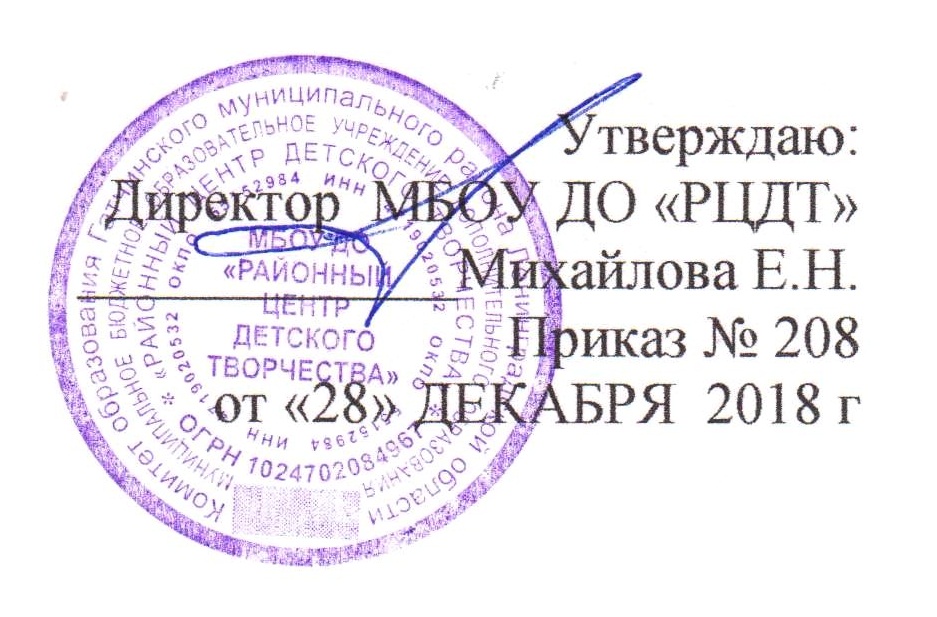 Задачи программыПланируемые результаты направленные на формирование универсальных учебных действий УДД  ВоспитательныеЛичностныеосознание, исследование и принятие жизненных ценностей и смыслов, ориентация в нравственных нормах, правилах, оценках, выработка жизненной позиции в отношении мира, окружающих людей, самого себя и своего будущего.РазвивающиеМетапредметныеРегулятивныеОпределять план действийФормулировать алгоритм выполнения заданияДействовать по выбранному плануНаходить рациональные способы работыОписывать желаемый результатОсуществлять взаимопроверкуПознавательныеОсновные термины в изобразительном искусстве;Основные виды и жанры ИЗО;Основные законы построения тона, колорита и др.;Законы перспективы;Основы выполнения оформительских работ;Основные свойства, виды бумаги и приёмы работы с ней;Основные свойства пластилина и приёмы работы с ;нимКоммуникативныеЗадавать вопросы/отвечать на вопросыПередавать содержание в сжатом, выборочном или развернутом видеКритически относится к своей позиции и признавать свою неправотуСтроить монологическое высказываниеРаботать в группеВносить вклад в совместные действияОбучающиеПредметныеТеоретическая подготовка ребенка (знать)1-ый год обучения- основные термины в изобразительном искусстве;- основные виды и жанры ИЗО;- основные законы построения тона, колорита и др.;- законы перспективы;- основы выполнения оформительских работ;- основные свойства, виды бумаги и приёмы работы с ней;- основные свойства пластилина и приёмы работы с ;ним-   правила безопасной работы с материалами и инструментами2-ой год обучения- теоретические основы перспективы, конструктивного строения светотени, цветоведения, композиции (в системе);- способы и приёмы акварельной живописи и её отличие от работы  гуашью - сложные  приёмы работы с бумагой- приёмы выполнения оформительских работ;  -   отличительные особенности различных традиционных и нетрадиционных изобразительных техник.Практическая подготовка ребенка (уметь)1-ый год обучения- изображать с натуры, по памяти и по представлению в традиционных и нетрадиционных техниках: отдельные предметы,   натюрморты, фигуру человека, животных, птиц, рыб, пейзажи в различных изобразительных техниках;-   различать различные оттенки каждого цвета, определять степень холодности и теплоты цвета;- выполнять не сложные перспективные сокращения;- делать эскиз к творческим работам- сочетать в работе различные изотехники;2-ой год обученияпередавать пропорции, конструкцию, пространственное положение,  тональные отношения, перспективные сокращения, формы изображаемых предметов в рисунках по памяти и с натуры;- выполнять творческие работы используя традиционные и нетрадиционные приёмы;- делать эскиз к сложным постановкам по живописи и композиции;- самостоятельно выполнять оформительские работы - выполнять сложные работы из бумаги;- анализировать произведения искусства.№                         Разделы, темыВсего часТеория Практика Формы аттестации, контроля 1Введение в образовательную программу211Опрос, наблюдение 2Изобразительная деятельность 1247.2116.82.1 Знание основ изограмоты101.09.0Опрос, наблюдение, просмотр выполненных работ2.2 Рисование и живопись с натуры   натюрмортов201.019.0Опрос, наблюдение, просмотр выполненных работ,  мини-выставка2.3 Рисование с натуры фигуры человека  101.09.0Опрос, наблюдение, просмотр выполненных работ,  мини-выставка2.4 Рисование с натуры пейзажей140.713.3Опрос, наблюдение, просмотр выполненных работ,  мини-выставка2.5 Рисование по памяти и представлению в   традиционных и    нетрадиционных техниках703.566.5Опрос, наблюдение, просмотр выполненных работ,  мини-выставка 3Декоративно-прикладное искусство 16.00.415.63.1   Оформительская работа.   Декоративно- прикладная графика.80.27.2Опрос, наблюдение, просмотр выполненных работ,  мини-выставка3.2   Работа с бумагой80.27.2Опрос, наблюдение, просмотр выполненных работ,  мини-выставка  4Итоговое занятие. 22Выставка, поощрениеВсего за год:           14410.6133.4№   Разделы, темыВсего часТеория Практик Формы аттестации, контроля 1Введение в образовательную программу211Опрос, наблюдение2Изобразительная деятельность 1247.2116.82.1 Знание основ изограмоты101.09.0Опрос, наблюдение, просмотр выполненных работ,  мини-выставка2.2 Рисование и живопись с натуры натюрмортов201.019.0Опрос, наблюдение, просмотр выполненных работ,  мини-выставка2.3 Рисование с натуры фигуры человека101.09.0Опрос, наблюдение, просмотр выполненных работ,  мини-выставка2.4 Рисование с натуры пейзажей201.019.0Опрос, наблюдение, просмотр выполненных работ,  мини-выставка2.5 Рисование по памяти и представлению  в традиционных и  нетрадиционных техниках 643.260.8Опрос, наблюдение, просмотр выполненных работ,  мини-выставка 3Декоративно-прикладное искусство 16.00.415.63.1  Оформительская работа80.27.2Опрос, наблюдение, просмотр выполненных работ,  мини-выставка3.2   Работа с бумагой80.27.2Опрос, наблюдение, просмотр выполненных работ,  мини-выставка  4Итоговое занятие. 22Выставка, поощрение                                           Всего за год:            14410.6133.4№Раздел, темаФормазанятийМетодыпроведения занятийДидактическийматериал и ТСОФормы подведенияитогов1Раздел 1.Введение в образовательнуюпрограмму.комбиниров.Наглядные, словесные, практические,частично-поисковые,предъявления учебных требованийФондовые работы,изоматериалы,инструкции по ТБлитература,иллюстрации, ноутбуквидеоматериалыПросмотрвыполненныхработ, опроснаблюденияобсуждения,22.12.22.32.42.5Раздел 2.Изобразительная деятельность.Знание основ изограмотыРисование и живописьс натуры натюрмортовРисование с натуры фигуры человекаРисование с натуры пейзажей.Рисование по памятии представлению.в традиционных и нетрадиционных техникахУчебноезанятие,комбиниров.самост.работа,практическ.рабпленерНаглядные, словесные, практические,репродуктивные, частично-поисковые,контроля и самоконтроля, поощренияФондовые работы,пособия по темам,видеоматериалы,изоматериалы: кисти, краски, карандаши,ластик, ручка, бумагафломастерылитература,иллюстрации, ноутбук, видеоматериалыПросмотрвыполненныхработ,наблюденияобсуждениязачёт33.1Раздел 3.Декоративно-прикладное искусствоОформительская работаУчебноезанятие,лабораторнаяработа,комбиниров.Наглядные, словесные, практические,репродуктивные, частично-поисковые,контроля и самоконтроля, поощренияФондовые работы,пособия по темам,изоматериалы: кисти, краски, карандаши,ластик, ручка, бумагафломастерыПросмотрвыполненныхработ,наблюденияобсуждения,зачёт3.2Работа с бумагойУчебноезанятие,лабораторнаяработа,комбиниров.Наглядные, словесные, практические,репродуктивные, частично-поисковые,контроля и самоконтроля, поощренияФондовыеработы, пособия потемам,  изоматериалы, литература,иллюстрации видеоматериалы, ноутбук, различные виды бумаги, клей ПВА,ножницы, канцелярский нож, инструмент для квиллинга, линейка, фигурные дыроколы, набор для теснения,Просмотрвыполненныхработ,наблюденияобсуждения,зачёт4Раздел 4.Итоговое занятие.комбиниров.Словесные, наглядные, контроля и самоконтроля, поощренияработы учащихсяВыставка,обсуждение,поощрение№Раздел, темаФормазанятийМетодыпроведения занятийДидактическийматериал и ТСОФормы подведенияитогов1Раздел 1.Введение в образовательнуюпрограмму.комбиниров.Наглядные, словесные, практические,репродуктивные, частично-поисковые,контроля и самоконтроля, поощренияФондовые работы,изоматериалы,инструкции по ТБлитература,иллюстрации, ноутбук, видеоматериалы, Просмотрвыполненныхработ, опроснаблюденияобсуждения,22.12.22.32.42.5Раздел 2.Изобразительная деятельность.Знание основ изограмотыРисование и живописьс натуры натюрмортовРисование с натуры фигуры человекаРисование с натуры пейзажей.Рисование по памятии представлению в традиционных и нетрадиционных техникахУчебноезанятие,комбиниров.самост.работа,практическ.рабпленерНаглядные, словесные, практические,репродуктивные, частично-поисковые,контроля и самоконтроля, поощренияФондовые работы,пособия по темам,видеоматериалы,изоматериалы: кисти, краски, карандаши,ластик, ручка, бумагафломастеры, маркеры, соус, сангина, шпатлёвка, клей ПВА, литература,иллюстрации, ноутбук, видеоматериалыПросмотрвыполненныхработ,наблюденияобсуждениязачёт, выставка33.1Раздел 3.Декоративно-прикладное искусствоОформительская работаУчебноезанятие,лабораторнаяработа,комбиниров.Наглядные, словесные, практические,репродуктивные, частично-поисковые,контроля и самоконтроля, поощренияФондовые работы,пособия по темам,изоматериалы: кисти, краски, карандаши,ластик, ручка, бумагафломастерыПросмотрвыполненныхработ,наблюденияобсуждения,зачёт3.2Работа с бумагойУчебноезанятие,лабораторнаяработа,комбиниров.Наглядные, словесные, практические,репродуктивные, частично-поисковые,контроля и самоконтроля, поощренияФондовыеработы, пособия потемам,  изоматериалы, литература,иллюстрации видеоматериалы, различные виды бумаги, клей ПВА,ножницы, канцелярский нож, инструмент для квиллинга, линейка, фигурные дыроколы, набор для теснения,ноутбукПросмотрвыполненныхработ,наблюденияобсуждения,зачёт4Раздел 4.Итоговое занятие.комбиниров.Словесные, наглядные, контроля и самоконтроля, поощренияработы учащихсяВыставка,обсуждение,поощрение№п/пФамилия, имя(полностью)Уровень ЗУНУровень развитияУровеньВоспит.Победитель или призер мероприятий различного уровняПобедитель или призер мероприятий различного уровняПобедитель или призер мероприятий различного уровняПобедитель или призер мероприятий различного уровняПобедитель или призер мероприятий различного уровняУчастие в творческих проектахЗаключение№п/пФамилия, имя(полностью)Уровень ЗУНУровень развитияУровеньВоспит.районобл.рег.федмежУчастие в творческих проектахЗаключение  №  ПараметрКритерии оценокПоказателиОценка уровня    1ЗУН изучаемого курса:Изобразительная деятельность  - знание основ изограмоты; - рисование и живопись с    натуры натюрмортов; - рисование с натуры фигуры    человека; - рисование с натуры пейзажа  - рисование по памяти и     представлению в традиционных и нетрадиционных техникахДекоративно-прикладное искусство:  - оформительская работа;  - работа с бумагойУровень освоения темЗнать теоретические и практи-             ческие основы: перспективы, конструктивного строения светотени, цветоведения, композицииПередача в рисунках пропорции, пространственное расположение, перспективное сокращение, объём, фактуру, цвет, тональные отношения Изображать фигуру и портрет человека с передачей пропорцийобъёма, цвета, движения, возраста.Уметь передавать линейную и воздушную перспективы,освещение, состояние природы, настроениеГрамотно изображать предметы  быта, животных, рыб, птиц,транспорт и т.п. в различных изотехникахУметь выполнять:шрифтовые работы – курсив,рисовать плакаты-поздравления,Изготовление образцов из бумаги.Есть теоретические знания и практические умения и навыки в изодеятельностии ДПТ. В – владеет теоретическими     знаниями, практическими умениями и навыками. Работает творчески, самостоятельно.С -  владеет теоретическими знаниями, практическими умениями и  навыками. Не уверен в себе.Иногда использует образец и помощьпедагога.Н -  не владеет теоретическими знаниями и практическими умениямии навыками изодеятельности, ДПТ.Работает только под руководством педагога.№                           Параметр               Критерии оценки          ПоказателиОценка уровня в баллах 1Интерес к изобразительному искусству и ДПИЗрительное восприятиеВоображение и фантазияОсознанное участие ребёнка в освоении образовательной программы, стремление к познаниюСпособность учитывать цвет, форму, размер предметов при их изображенииОригинальность композицииЖелание продуктивно и творчески работать на занятияхВ –серьёзно, продуманно, творчески относится к выполнению любых заданийС – не всегда  серьёзно, продуманно и творчески относится к заданиям, выборочно Н – работает в основном только репродуктивно№                  Параметр               Критерии оценки          Показатели                Оценка уровня в баллах 1Эмоционально-волевые качестваусидчивость,настойчивостьСтремление кзавершению начатого дела«В» - всегда выполняет до конца начатую  работу, может спокойно работать всё   отведённое на задание время.«С» - не всегда выполняет начатую работу  до конца, иногда может оставить не  законченной, не на все виды заданий хватает терпения                  «Н» - часто оставляет начатую работу не законченной, не может спокойно выполнять работу, отвлекается, нужен постоянный контроль с стороны  учителя     №  ПараметрКритерии оценокПоказателиОценка уровня    1ЗУН изучаемого курса:Изобразительная деятельность  - знание основ изограмоты;- рисование и живопись с    натуры натюрмортов; - рисование с натуры фигуры    человека; - рисование с натуры пейзажа  - рисование по памяти и     представлению в традиционных и нетрадиционных техникахДекоративно-прикладное искусство:  - оформительская работа;  - работа с бумагойУровень освоения темЗнать теоретические и практи-          ческие основы: перспективы, конструктивного строения светотени, цветоведения, композицииПередача в рисунках пропорции, пространственное расположение, перспективное сокращение, объём, фактуру, цвет, тональные отношения Изображать фигуру и портрет человека с передачей пропорцийобъёма, цвета, движения, возраста.Уметь передавать линейную и воздушную перспективы,освещение, состояние природы, настроениеГрамотно изображать предметы  быта, животных, рыб, птиц,транспорт и т.п. в различных техникахУметь выполнять:шрифтовые работы – курсив,рисовать плакаты-поздравления,Изготовление образцов из бумаги.Есть теоретические знания и практические умения и навыки в изодеятельностии ДПТ. В – владеет теоретическими           знаниями, практическими умениями       и навыками. Работает творчески,       самостоятельно.С -  владеет теоретическими знаниями,       практическими умениями и          навыками. Не уверен в себе.       Иногда использует образец и        помощь   педагога.Н -  не владеет теоретическими        знаниями и практическими        умениями   и навыками        изодеятельности, ДПТ.       Работает только под руководством        педагога.№                  Параметр               Критерии оценки          Показатели                Оценка уровня  1Современное организационно-экономическое мышлениеНавыки организационно-экономическое мышлениеРационально использует материалы в работеВ – может не только самостоятельно и грамотно подготовить материалы к работе, но и реализовать готовое изделие;.С– не всегда получается продумать и использовать материалы в работе Н -  самостоятельно не может предусмотреть и использовать материалы в работе. Нужна помощь педагога.№                           Параметр               Критерии оценки          ПоказателиОценка уровня в баллах 1Творческое мышлениеЭстетический вкусУмение анализироватьКреативность в выполнении практических заданий.Внешний вид, оформление Объективность сужденияВоспроизведение задуманного на изобразительнойповерхностиКачество выполненной работы Самостоятельность обсуждения результатов работыВ – высокий уровень, всегда есть несколько  вариантов выполнения и оформления работы, может проанализировать результатС – средний уровень идея заимствованао, решение – самостоятельное, не всегда эстетична, почти всегда может проанализировать результат выполненной работы Н – низкий уровень  работа – копия, не эстетична, не может проанализировать результат труда;ФИПриняли участие в мероприятиях разного уровняПриняли участие в мероприятиях разного уровняПриняли участие в мероприятиях разного уровняПриняли участие в мероприятиях разного уровняПриняли участие в мероприятиях разного уровняПриняли участие в мероприятиях разного уровняПриняли участие в мероприятиях разного уровняПриняли участие в мероприятиях разного уровняПриняли участие в мероприятиях разного уровняСтали победителямиСтали победителямиСтали победителямиСтали победителямиСтали победителямикружокцентршколапосёлокрайонрегионобластьРоссиямеждунаррайонобл.Рег.РоссияМеждународн№ФИ ребёнка                                                                                            ЗУН изучаемого курса                                                                                            ЗУН изучаемого курса                                                                                            ЗУН изучаемого курса                                                                                            ЗУН изучаемого курса                                                                                            ЗУН изучаемого курса                                                                                            ЗУН изучаемого курса                                                                                            ЗУН изучаемого курса                                                                                            ЗУН изучаемого курса                                                                                            ЗУН изучаемого курса                                                                                            ЗУН изучаемого курса                                                                                            ЗУН изучаемого курса                                                                                            ЗУН изучаемого курса                                                                                            ЗУН изучаемого курса                                                                                            ЗУН изучаемого курса                                                                                            ЗУН изучаемого курса                                                                                            ЗУН изучаемого курса                                                                                            ЗУН изучаемого курса                                                                                            ЗУН изучаемого курса                                                                                            ЗУН изучаемого курса                                                                                            ЗУН изучаемого курса                                                                                            ЗУН изучаемого курса№ФИ ребёнка                                                   Изобразительная деятельность                                                   Изобразительная деятельность                                                   Изобразительная деятельность                                                   Изобразительная деятельность                                                   Изобразительная деятельность                                                   Изобразительная деятельность                                                   Изобразительная деятельность                                                   Изобразительная деятельность                                                   Изобразительная деятельность                                                   Изобразительная деятельность                                                   Изобразительная деятельность                                                   Изобразительная деятельность                                                   Изобразительная деятельность                                                   Изобразительная деятельность                                                   Изобразительная деятельность№ФИ ребёнка                                                   Изобразительная деятельность                                                   Изобразительная деятельность                                                   Изобразительная деятельность                                                   Изобразительная деятельность                                                   Изобразительная деятельность                                                   Изобразительная деятельность                                                   Изобразительная деятельность                                                   Изобразительная деятельность                                                   Изобразительная деятельность                                                   Изобразительная деятельность                                                   Изобразительная деятельность                                                   Изобразительная деятельность                                                   Изобразительная деятельность                                                   Изобразительная деятельность                                                   Изобразительная деятельность                          ДПИ                          ДПИ                          ДПИ                          ДПИ                          ДПИ                          ДПИВсего балловОсновы изограмотыОсновы изограмотыОсновы изограмотынатюрмортнатюрмортнатюрмортРисованиечеловекаРисованиечеловекаРисованиечеловекапейзажпейзажпейзажРисование по памяти,нетрадиционное рисованиеРисование по памяти,нетрадиционное рисованиеРисование по памяти,нетрадиционное рисованиеОформительскаяРаботаОформительскаяРаботаОформительскаяРаботаРабота с бумагойРабота с бумагойРабота с бумагойВсего балловсендекмайсендекмайсендекмайсендекмайсендекмайсендекмайсендекмай123456789101112131415№ФИ ребёнкаЭмоционально-волевые качестваЭмоционально-волевые качестваЭмоционально-волевые качестваКол-во балловсендекмай123456789101112131415№ФИ ребёнкаИнтерес к    изобразительному искусству и ДПИИнтерес к    изобразительному искусству и ДПИИнтерес к    изобразительному искусству и ДПИЗрительное восприятиеЗрительное восприятиеЗрительное восприятиеВоображение и фантазияВоображение и фантазияВоображение и фантазияКол-во балловсендекмайсендекмайсендекмай123456789101112131415№ФИ ребёнка                                                                                            ЗУН изучаемого курса                                                                                            ЗУН изучаемого курса                                                                                            ЗУН изучаемого курса                                                                                            ЗУН изучаемого курса                                                                                            ЗУН изучаемого курса                                                                                            ЗУН изучаемого курса                                                                                            ЗУН изучаемого курса                                                                                            ЗУН изучаемого курса                                                                                            ЗУН изучаемого курса                                                                                            ЗУН изучаемого курса                                                                                            ЗУН изучаемого курса                                                                                            ЗУН изучаемого курса                                                                                            ЗУН изучаемого курса                                                                                            ЗУН изучаемого курса                                                                                            ЗУН изучаемого курса                                                                                            ЗУН изучаемого курса                                                                                            ЗУН изучаемого курса                                                                                            ЗУН изучаемого курса                                                                                            ЗУН изучаемого курса                                                                                            ЗУН изучаемого курса                                                                                            ЗУН изучаемого курса№ФИ ребёнка                                                   Изобразительная деятельность                                                   Изобразительная деятельность                                                   Изобразительная деятельность                                                   Изобразительная деятельность                                                   Изобразительная деятельность                                                   Изобразительная деятельность                                                   Изобразительная деятельность                                                   Изобразительная деятельность                                                   Изобразительная деятельность                                                   Изобразительная деятельность                                                   Изобразительная деятельность                                                   Изобразительная деятельность                                                   Изобразительная деятельность                                                   Изобразительная деятельность                                                   Изобразительная деятельность№ФИ ребёнка                                                   Изобразительная деятельность                                                   Изобразительная деятельность                                                   Изобразительная деятельность                                                   Изобразительная деятельность                                                   Изобразительная деятельность                                                   Изобразительная деятельность                                                   Изобразительная деятельность                                                   Изобразительная деятельность                                                   Изобразительная деятельность                                                   Изобразительная деятельность                                                   Изобразительная деятельность                                                   Изобразительная деятельность                                                   Изобразительная деятельность                                                   Изобразительная деятельность                                                   Изобразительная деятельность                          ДПИ                          ДПИ                          ДПИ                          ДПИ                          ДПИ                          ДПИВсего балловОсновы изограмотыОсновы изограмотыОсновы изограмотынатюрмортнатюрмортнатюрмортРисованиечеловекаРисованиечеловекаРисованиечеловекапейзажпейзажпейзажРисование по памяти,нетрадиционное рисованиеРисование по памяти,нетрадиционное рисованиеРисование по памяти,нетрадиционное рисованиеОформительскаяРаботаОформительскаяРаботаОформительскаяРаботаРабота с бумагойРабота с бумагойРабота с бумагойВсего балловсендекмайсендекмайсендекмайсендекмайсендекмайсендекмайсендекмай1234589101112131415№ФИ ребёнкаТворческое мышлениеТворческое мышлениеТворческое мышлениеЭстетический вкусЭстетический вкусЭстетический вкусУмение анализироватьУмение анализироватьУмение анализироватьКол-во балловсендекмайсендекмайсендекмай123456789101112131415№ФИ ребёнкаЭмоционально-волевые качестваЭмоционально-волевые качестваЭмоционально-волевые качестваКол-во балловсендекмай123456789101112131415№                         Разделы, темыФормы аттестации, контроля 1Введение в образовательную программуВопросы к опросу:- какие  материалы будут необходимы в работе (краски акварельные и гуашь, бумага для живописи и черчения А3, А4; кисти круглые и плоские)- какое основное свойство акварельных и гуашевых красок?  (они на водной основе, Акварель – прозрачная, гуашь нет)Опрос, наблюдение 2Изобразительная деятельность 2.1 Знание основ изограмотыВопросы к опросу:- Что такое «Рисунок»? (Рисунок - какое-либо изображение, выполняемое от руки с помощью графических средств - контурной линии, штриха, пятна.)- Что такое штрих? (Штрих - черта, линия, выполняемая одним движением руки; одно из важнейших изобразительных средств в большинстве видов графики, в отдельных видах живописи (главным образом монументальной и декоративной), в искусстве орнамента и т. д. С помощью штриха могут быть переданы форма, контур фигур и предметов.)- Какие 3 основных цвета вы знаете? (жёлтый, красный, синий)- Какие цвета относятся тёплой цветовой гамме? (Желтый, оранжевый, красный и их оттенки);- Какие цвета относятся к холодной цветовой гамме? (синий, голубой, фиолетовый и их оттенки);- Какие цвета можно отнести к смешанной цветовой гамме? (синий, красный, жёлтый, фиолетовый…)- что такое колорит?  (сочетание, соотношение красок, цветов, создающее определённое единство картина)- какие цвета можно  назвать родственными или гармоничными? (любые трицвета, которые идут один за другим на цветовом круге);- что понимаем под «контрастные цвета»(это цвета которые находятся точно напротив друг друга на цветовом круге)- Что такое композиция?  (составление, связывание, построение художественного произведения (букет, картина));-  Как композиционно правильно выполнить изображение в листе бумаги? (цветом и рисунком выделять главное в изображении, )- что мы понимаем под «Линейная перспектива»? (чем дальше от нас предмет, тем он меньше);- что мы понимаем под «воздушная перспектива»? (чем ближе изображаемый объект, тем он ярче и выразительней. Чем он дальше, тем цвет и оттенки светлее)- как можно показать объём изображаемых объектов?(светотень создаёт в рисунке иллюзию трёхмерного пространства на двухмерной поверхности) - Что такое палитра? (Палитра - (от французского palette) 1. Тонкая деревянная дощечка или металлическая, фарфоровая, фаянсовая пластинка, прямоугольная либо овальная, на которой художник смешивает краски в процессе работы. 2. В переносном смысле - подбор цветов, характерный для живописной манеры данного художника.)Наблюдение, просмотр выполненных работ,  мини-выставка2.2 Рисование и живопись с натуры   натюрмортовВопросы к опросу:- Что такое натюрморт?(натюрморт – жанр изобразительного искусства. Изображение неодушевленных предметов)- какие предметы можно изображать? (цветы, вазы, фрукты, овощи, чашки, книги, бумагу, кисти и т.д.) Наблюдение, просмотр выполненных работ,  мини-выставка2.3 Рисование с натуры фигуры человекаВопросы к опросу:- Что такое портрет? Фр. (жанр изобразительного искусства, изображение человека или нескольких людей в различных изо техниках)- с чего начинают рисовать портрет? (поиск композиционного расположения и построения основных особенностей изображаемого человека)- каких мастеров портрета вы знаете?( К.П. Брюллова, К. Моне,   П.А. Кипренского с мастерами современного портрета (Вильямс Хентрис, Александр Маранов и др)Наблюдение, просмотр выполненных работ,  мини-выставка2.4 Рисование с натуры пейзажей Вопросы к опросу:- Что такое пейзаж? (пейзаж фр. – страна, местность. - жанр изобразительного искусства,  в котором предметом изображения является дикая или преображенная природа )- какой может быть пейзаж? (времена года, состояние погоды, климатические особенности, морской и др.)- как показать линейную перспективу? (близко рисуем крупно, чем дальше, тем меньше)- как показать воздушную перспективу? (передний план ярче и отчётливее. Чем дальше объекты тем холоднее оттенки цвета и слабее)- каких мастеров жанра вы знаете? (И.И. Левитана, И.И. Шишкина,   В.Д. Поленова с мастерами современной живописи   Анны Михайловой и др.)Наблюдение, просмотр выполненных работ,  мини-выставка2.5 Рисование по памяти и представлению в   традиционных и    нетрадиционных техникахОпрос. Вопросы к опросу:- какие техники рисования называют традиционными? (рисование простым и цветными карандашами, углём, пастелью, красками, фломастерами)- какие техники рисования называют нетрадиционными? (техники, когда сочетаются различные материалы)- какие нетрадиционные техники мы изучили? (монотипия,  кляксография, набрызг, рисование мятой бумагой)- как выполнить рисунок в технике монотипия? (монотипия – один отпечаток. На гладкой поверхности красками делают цветные мазки, затем прикладывают чистый лист бумаги и приглаживают. Аккуратно снимают. Получившееся изображение можно слегка доработать )- кляксография, набрызг – рисование с помощью клякс с минимальной дорисовкой;- что можно нарисовать мятой бумагой? (передать листву деревьев, фактуру шерсти, меха, травы и др.)- какие изоматериалы можно использовать  (акварель, гуашь, карандаши, фломастерв, маркеры,гелиевые ручки, )Наблюдение, просмотр выполненных работ,  мини-выставка. Защита проекта 3Декоративно-прикладное искусство 3.1   Оформительская работа.   Декоративно- прикладная графика.Опрос. Вопросы к опросу:- Что такое шрифт? (Шрифт— определенный рисунок букв, цифр и других знаков, имеющий общие черты композиционного построения.)- какой шрифт называют «курсив» (наклонный, прописной)- в чём разница и схожесть техник зентангл и дудлинг (обе техники – графика. Зентангл выполняется на бумаге  10х10 см, гелиевой ручкой, повторяющимися элементами.  Это и творчество и медитация и удовольствие.Дудлиннг – один из стилей современного абстрактного, спонтанного рисования, особой подготовки не требуется)- какой самый простой способ оформления работ к выставке? (рисунок наклеивается на лист бумаги большего размера с рамкой в  5 см. Его ещё называют – паспарту.  (паспарту (от франц. passe-partout) - картонная рамка для рисунка, гравюры, фотографии, акварели или гравюры.)Наблюдение, просмотр выполненных работ,  мини-выставка3.2   Работа с бумагойОпрос. Вопросы к опросу:- Где, впервые научились делать бумагу? (в Китае, во 2 веке н.э. (105 г. н.э. Цай Лунь) Для приготовления первой бумаги использовали стебли бамбука. Тайна её изготовления держалась в строжайшем секрете и только через 200 лет, в индии и вьетнаме научились делать бумагу из старых парусов, канатов, сетей. В 6 веке бумага появилась и в Японии, там она изготавливалась из коры шелковицы и по качеству превзошла китайскую. В 16 веке бумагу начали делать в России. И только в 19 веке, в Европе, появилась бумага из древесины)- Какие виды бумаги вы знаете? (для печати (газетная, глянцевая), хозяйственная (туалетная, салфетки), обёрточная, для рисования, для черчения, калька, обои и т.д.). Их отличие и назначение?- Какие правила безопасной работы с бумагой нужно соблюдать? (не забывай, что края бумаги острые, экономно расходуй бумагу, не захламляй рабочее место, при работе с ножницами помни: отрезал бумагу, положи ножницы на место. Вырезая деталь, поворачивай не ножницы, а бумагу. Разметка выполняется на обратной стороне бумаги.)- как выполняется аппликация из бумаги? (наклеивается на основу кусочки бумаги)- какие техники работы с бумагой вы знаете? (аппликация плоскостная, объёмная; квиллинг, оригами)- что за техника работы с бумагой квиллинг? (это вид аппликации из скрученной из полосок бумаги элементов)Наблюдение, просмотр выполненных работ,  мини-выставка  4Итоговое занятие. Выставка, поощрение- Оличаются ли рисунки выполненные в начале и конце учебного года? - Чем отличаются? №   Разделы, темыФормы аттестации, контроля 1Введение в образовательную программуОпрос. Вопросы к опросу:- Какие свойства имеет сангина?( сангина лат. – кровь; - материал для рисования в виде палочек оксида железа. Цветовая гамма колеблется от коричневого до близкого к красному. В этой технике хорошо выполнять портреты. Её можно смачивать и растирать) - Какие свойства имеет изоматериал соус? (это графический материал, один из видов пастели. Изготавливают из прдуктов сгорания с добавлением растительного клея. Имеет вид спрессованных палочек)- Какие свойства имеет масляная пастель?(графический материал; изготавливается из пигментов, связующего вещества и воска в виде брусков круглой или квадратной формы. Может быть мягкой и твёрдой.)- Какие свойства имеют маркеры? (стойкость цвета, не боится влаги, может работать по любым поверхностям)Ннаблюдение2Изобразительная деятельность 2.1 Знание основ изограмотыОпрос. Вопросы к опросу:-  что такое перспектива (смотреть сквозь, проникать взором) в изо? (это художественное искажение пропорций предметов и тел в соответствии с их зрительным восприятием)- как выглядит рисунок дома с одной точкой схода; с двумя точками схода?- что такое «Ритм» в ИЗО? (Ритм - определенная повторяемость, чередование композиционных элементов в архитектуре (проемы, колонны, аркады) или скульптуре (линии, формы, жесты), усиливающие выразительность художественного образа.)- что такое «Силуэт»? (Силуэт - одноцветное контурное изображение на фоне другого цвета. Названо по фамилии Этьена де Силуэт, министра при французском короле Людовике ХV (XVII век), на которого художник нарисовал карикатуру, она была сделана необычно - как тень. В силуэте фигуры людей и предметов рисуются сплошным чёрным пятном. В таком рисунке невозможно показать черты лица человека или какие-нибудь детали предметов, поэтому очертания предметов должны быть очень выразительными. Силуэты можно не только рисовать, но и вырезывать ножницами из бумаги. Выразительный силуэт может иметь также и предмет или его часть (или их изображение, например, в живописи), выделяющийся на контрастирующем фоне.) - Что такое фо в ИЗО? (Фон - (от французского Fond - "дно", "глубинная часть") любая часть изобразительной или орнаментальной композиции по отношению к включенной в нее "выступающей" (в особенности первопланной) детали. Неизобразительный фон (обычно в портрете) называется нейтральным. Действие в картине происходит либо в помещении, либо среди природы, либо на городской улице. любая среда, находящаяся за объектом, расположенным ближе, задний план изображения. В произведениях изобразительного искусства фон может быть нейтральным, лишенным изображений или включать изображение (изобразительный фон). Это - фон.)Наблюдение, просмотр выполненных работ,  мини-выставка2.2 Рисование и живопись с натуры натюрмортовОпрос. Вопросы к опросу:- Что такое «Эскиз»? (Эскиз - предварительный набросок, фиксирующий замысел художественного произведения или отдельной его части. В эскизе намечаются композиционное построение, пространственные планы, основные цветовые соотношения будущего произведения. Эскизы бывают графическими, живописными, скульптурными; обычно отличаются свободной, беглой манерой исполнения, но могут быть детально проработаны.)- что за техника в живописи «Алла прима»?(Алла прима - техника живописи быстрыми смелыми мазками, позволяющая выполнить картину (или ее фрагмент) за один сеанс, до высыхания красок.)https://infourok.ru/material.html?mid=154076- что за техника в живописи «Лессировка»?(Лессировка - (от немецкого lasieren - покрывать глазурью) тонкие прозрачные или полупрозрачные слои красок, которые наносятся на просохшие или полупросохшие плотные красочные слои картины, чтобы изменить, усилить или ослабить цветовые тона, обогатить колорит, добиться его единства и гармонии.)- значение слова  «Монохром» ?  (Одноцветный)- Что такое «Набросок»?  (Набросок - произведение графики, живописи или скульптуры небольших размеров, бегло исполненное художником. Главное назначение - быстрая фиксация отдельных наблюдений или замыслов в процессе текущей работы художника. Может исполняться с натуры либо по памяти или воображению.)- Что такое «Рисование с натуры»? (Натура - (от латинского natura - природа) в изобразительном искусстве, объекты действительности (человек, предметы, ландшафт и т. п.), которые художник непосредственно наблюдает при их изображении)- Что такое «Муляж»? (Муляж - (от французского mouler - формовать) слепок с лица умершего (маска), с руки известного музыканта или сделанное для учебных целей серийное повторение какого-либо классического произведения скульптуры.)Наблюдение, просмотр выполненных работ,  мини-выставка2.3 Рисование с натуры фигуры человекаОпрос. Вопросы к опросу:- Какие примерные отношения  частей тела взрослого человека и ребёнка? ()- Что такое «Портрет написан в Фас»? Фас - (от французского слова "face" - лицо) если портрет написан так, что видно лицо человека полностью, и его глаза как бы смотрят в глаза зрителя, - портрет написан в фас. Изображение в фас есть не только в живописи, но и в скульптуре.)Наблюдение, просмотр выполненных работ,  мини-выставка2.4 Рисование с натуры пейзажейОпрос. Вопросы к опросу:- как показать в пейзаже состояние погоды? (есои погода хорошая то небо будет светлых, чистых  оттенков. В плохую погоду добавляем тёмные оттенки)- значение слова «Нюанс» в живописи? (Нюанс – (от французского nuance) оттенок, тонкое различие; в изобразительном искусстве - едва заметный переход одного цветового тона в другой (в живописи), одной светотеневой градации в другую (в скульптуре, графике). Совокупность оттенков (нюансировка) применяется для достижения более тонкой моделировки объекта изображения.)- Что такое «Пленэр»? (Пленэр - (от французского plein air, буквально - открытый воздух) термин, обозначающий передачу в картине всего богатства изменений цвета, обусловленных воздействием солнечного света и окружающей атмосферы. Пленэрная живопись сложилась в результате работы художников на открытом воздухе (а не в мастерской).Наблюдение, просмотр выполненных работ,  мини-выставка2.5 Рисование по памяти и представлению  в традиционных и  нетрадиционных техниках Опрос. Вопросы к опросу:- можно ли в рисунках использовать сразу несколько изотехник? (да, )- как они будут называться? (нетрадиционные техники) - что такое «Стилизация»? (Стилизация - (от французского style - стиль) намеренная имитация формальных признаков и образной системы того или иного стиля в новом, необычном для него художественном контексте. Другими словами, упрощённое схематическое изображение предметов.)Наблюдение, просмотр выполненных работ,  мини-выставка 3Декоративно-прикладное искусство3.1  Оформительская работаОпрос. Вопросы к опросу:- можно ли оформить рисунки прорезной рамкой из бумаги? (да. Размеры бумаги должны быть больше рисунка на 5 см с каждой стороны. Внутренний вырез больше формата рисунка на 5 мм с каждой стороны)- Что такое «Формат»? (Формат – форма плоскости, на которой выполняется изображение (прямоугольная, овальная, круглая – рондо и т.д.). Она обусловлена его общими очертаниями и отношением высоты к ширине. Выбор формы зависит от содержания и настроения, выраженного в произведении. Формат картины всегда должен соответствовать композиции изображения. Он имеет существенное значение для образного строя произведения.)Наблюдение, просмотр выполненных работ,  мини-выставка3.2   Работа с бумагойОпрос. Вопросы к опросу:- что такое «Трафарет»? (Трафарет - (от итальянского traforo - продырявливание, прокалывание) приспособление для формирования красочного изображения или орнамента, рассчитанное на многократное повторение мотива. Применяется при трафаретной печати в художественной вышивке и набойке, в текстовом и бумажном производстве, иногда при украшении керамических изделий. Представляет собой пластину (из дерева, картона, металла и др.) с отверстием для нанесения красок)- Что такое «Панно»? (Панно -(от латинского pannus - кусок ткани) 1. Часть стены, выделенная обрамлением (лепной рамой, лентой орнамента и т. п.) и заполненная живописным или скульптурным изображением (или орнаментом). 2. Картина, исполненная маслом, темперой и пр., предназначенная для определенного участка стены, потолка.)Наблюдение, просмотр выполненных работ,  мини-выставка  4Итоговое занятие. Выставка, поощрение- Оличаются ли рисунки выполненные в начале и конце учебного года?  - Чем отличаются?Принята: на Педагогическом советеПротокол № 3от «28» декабря  2018 гВидСрок проведенияСтартовая диагностикаВходящая диагностика  освоения обучающимися  дополнительных общеобразовательных программСентябрь, 2018Промежуточная Подведение итогов и результатов освоения обучающимися  дополнительных общеобразовательных программ за первое полугодие (промежуточная аттестация)Декабрь, 2018ИтоговаяПодведении итогов и результатов освоения обучающимися  дополнительных общеобразовательных программ за учебный годМай, 2019№ п/пДата(число, месяц)ВремяпроведениязанятияФормазанятия№ подгруппы№ подгруппыКол-вочасовТема занятияФормаконтроляМестоПроведения103.0915.10-15.5516.05-16.50Учебное занятие 112Введение в образовательную программу. Свойства изоматериалов. Рисование на свободную тему.стартовая диагностика- наблюдение,опросТаицкая СОШ103.0915.10-15.5516.05-16.50Учебное занятие 222Введение в образовательную программу. Свойства изоматериалов. Рисование на свободную тему.Таицкая СОШ205.0915.10-15.5516.05-16.50Учебное занятие112Перспектива. Пейзаж.наблюдение, просмотр выполненных работ, мини выставкаТаицкая СОШ205.0915.10-15.5516.05-16.50Учебное занятие222Перспектива. Пейзаж.наблюдение, просмотр выполненных работТаицкая СОШ310.0915.10-15.5516.05-16.50Учебное занятие112 Конструктивное строение светотени. Натюрморт.Опрос, наблюдение,просмотр выполненных работТаицкая СОШ310.0915.10-15.5516.05-16.50Учебное занятие222 Конструктивное строение светотени. Натюрморт.Опрос, наблюдение,просмотр выполненных работТаицкая СОШ412.0915.10-15.5516.05-16.50Учебное занятие112Цветоведение. Пейзаж.Опрос, наблюдение,просмотр выполненных работТаицкая СОШ412.0915.10-15.5516.05-16.50Учебное занятие222Цветоведение. Пейзаж.Опрос, наблюдение,просмотр выполненных работТаицкая СОШ517.0915.10-15.5516.05-16.50Учебное занятие112Композиция. Натюрморт.Опрос, наблюдение, просмотр выполненных работТаицкая СОШ517.0915.10-15.5516.05-16.50Учебное занятие222Композиция. Натюрморт.Опрос, наблюдение, просмотр выполненных работТаицкая СОШ619. 0915.10-15.5516.05-16.50Учебное занятие112Цветоведение. Натюрморт.Опрос, наблюдение, просмотр выполненных работТаицкая СОШ619. 0915.10-15.5516.05-16.50Учебное занятие222Цветоведение. Натюрморт.Опрос, наблюдение, просмотр выполненных работТаицкая СОШ724.0915.10-15.5516.05-16.50Учебное занятие112Творческое задание. Акварель, гелиевые ручки просмотр выполненных работ, наблюдение,Таицкая СОШ724.0915.10-15.5516.05-16.50Учебное занятие222Творческое задание. Акварель, гелиевые ручки просмотр выполненных работ, наблюдение,Таицкая СОШ826.0915.10-15.5516.05-16.50Учебное занятие 112Закончить работу.просмотр выполненных работ, наблюдение, анализ, самоанализТаицкая СОШ826.0915.10-15.5516.05-16.50Учебное занятие 222Закончилт работу.просмотр выполненных работ, наблюдение, анализ, самоанализТаицкая СОШ901.1015.10-15.5516.05-16.50Учебное занятие112Пейзаж.наблюдение, просмотр выполненных работТаицкая СОШ901.1015.10-15.5516.05-16.50Учебное занятие222Пейзаж.наблюдение, просмотр выполненных работТаицкая СОШ1003.1015.10-15.5516.05-16.50Учебное занятие112Пейзаж.наблюдение,Таицкая СОШ1003.1015.10-15.5516.05-16.50Учебное занятие222Пейзаж.наблюдение,Таицкая СОШ1108.1015.10-15.5516.05-16.50Учебное занятие112Поздравление с Днём учителянаблюдение, просмотр выполненных работТаицкая СОШ1108.1015.10-15.5516.05-16.50Учебное занятие222Поздравление с Днём учителянаблюдение, просмотр выполненных работТаицкая СОШ1210.1015.10-15.5516.05-16.50Учебное занятие112Рисование кофе и гелиевыми ручками. наблюдение, просмотр выполненных работТаицкая СОШ1210.1015.10-15.5516.05-16.50Учебное занятие222Рисование кофе и гелиевыми ручками. наблюдение, просмотр выполненных работТаицкая СОШ1315.1015.10-15.5516.05-16.50Учебное занятие112Закончить работу.просмотр выполненных работТаицкая СОШ1315.1015.10-15.5516.05-16.50Учебное занятие222Закончить работу.просмотр выполненных работТаицкая СОШ1417.1015.10-15.5516.05-16.50Учебное занятие112Портретные зарисовки взрослый человек и ребёнок.наблюдение,Таицкая СОШ1417.1015.10-15.5516.05-16.50Учебное занятие222Портретные зарисовки взрослый человек и ребёнок.наблюдение,Таицкая СОШ1522.1015.10-15.5516.05-16.50Учебное занятие 112Портретные зарисовки взрослый человек и ребёнок.наблюдение, просмотр и анализ выполненных работТаицкая СОШ1522.1015.10-15.5516.05-16.50Учебное занятие 222Портретные зарисовки взрослый человек и ребёнок.наблюдение, просмотр и анализ выполненных работТаицкая СОШ1624.1015.10-15.5516.05-16.50Учебное занятие112Рисование чайной заваркой.наблюдениеТаицкая СОШ1624.1015.10-15.5516.05-16.50Учебное занятие222Рисование чайной заваркой.наблюдение, Таицкая СОШ1729.1015.10-15.5516.05-16.50Учебное занятие112Закончить работу.наблюдение, просмотр выполненных работТаицкая СОШ1729.1015.10-15.5516.05-16.50Учебное занятие222Закончить работу.наблюдение, просмотр выполненных работТаицкая СОШ1831.1015.10-15.5516.05-16.50Учебное занятие112Наброски и зарисовки натюрмортов.наблюдение, просмотр выполненных работТаицкая СОШ1831.1015.10-15.5516.05-16.50Учебное занятие222Наброски и зарисовки натюрмортов.наблюдение, просмотр выполненных работТаицкая СОШ1905.1115.10-15.5516.05-16.50Учебное занятие112Наброски и зарисовки натюрмортов.наблюдение, просмотр выполненных работТаицкая СОШ1905.1115.10-15.5516.05-16.50Учебное занятие222Наброски и зарисовки натюрмортов.наблюдение, просмотр выполненных работТаицкая СОШ2007.1115.10-15.5516.05-16.50Учебное занятие112Творческое задание. Объёмное рисование. Замысел, наброски. Пейзаж.наблюдение,Таицкая СОШ2007.1115.10-15.5516.05-16.50Учебное занятие222Творческое задание. Объёмное рисование. Замысел, наброски. Пейзаж.наблюдение,Таицкая СОШ2112.1115.10-15.5516.05-16.50Учебное занятие112Эскиз, выполнение в материале.наблюдение, просмотр выполненных работТаицкая СОШ2112.1115.10-15.5516.05-16.50Учебное занятие222Эскиз, выполнение в материале.наблюдение, просмотр выполненных работТаицкая СОШ2214.1115.10-15.5516.05-16.50Учебное занятие 112Продолжение работы.наблюдение,Таицкая СОШ2214.1115.10-15.5516.05-16.50Учебное занятие 222Продолжение работы.наблюдение,Таицкая СОШ2319.1115.10-15.5516.05-16.50Учебное занятие112Продолжение работынаблюдение, Таицкая СОШ2319.1115.10-15.5516.05-16.50Учебное занятие222Продолжение работы.наблюдение,Таицкая СОШ2421.1115.10-15.5516.05-16.50Учебное занятие112Закончить работу.наблюдение,  анализ и самоанализвыполненных работТаицкая СОШ2421.1115.10-15.5516.05-16.50Учебное занятие222Закончить работу.наблюдение,  анализ и самоанализвыполненных работТаицкая СОШ2526.1115.10-15.5516.05-16.50Учебное занятие112Пейзаж.наблюдение, просмотр выполненных работТаицкая СОШ2526.1115.10-15.5516.05-16.50Учебное занятие222Пейзаж.наблюдение, просмотр выполненных работТаицкая СОШ2628.1115.10-15.5516.05-16.50Учебное занятие112Пейзаж.наблюдение, просмотр выполненных работТаицкая СОШ2628.1115.10-15.5516.05-16.50Учебное занятие222Пейзаж.наблюдение, просмотр выполненных работТаицкая СОШ2703.1215.10-15.5516.05-16.50Учебное занятие112Стенгазета «С Новым годом!!!»наблюдение, мини-выставкаТаицкая СОШ2703.1215.10-15.5516.05-16.50Учебное занятие222Стенгазета «С Новым годом!!!»наблюдение, мини-выставкаТаицкая СОШ2805.1215.10-15.5516.05-16.50Учебное занятие112Оформление работ к выставкенаблюдение, анализ и просмотр выполненных работТаицкая СОШ2805.1215.10-15.5516.05-16.50Учебное занятие222Оформление работ к выставкенаблюдение, анализ и просмотр выполненных работТаицкая СОШ2910.1215.10-15.5516.05-16.50Учебное занятие112Панно «Новогодний коллаж»наблюдение, мини-выставкаТаицкая СОШ2910.1215.10-15.5516.05-16.50Учебное занятие222Панно «Новогодний коллаж»наблюдение, мини-выставкаТаицкая СОШ3012.1215.10-15.5516.05-16.50Учебное занятие112Творческое задание в смешанных нетрадиционных техниках.наблюдение, Таицкая СОШ3012.1215.10-15.5516.05-16.50Учебное занятие222Творческое задание в смешанных нетрадиционных техниках.наблюдение, Таицкая СОШ3117.1215.10-15.5516.05-16.50Учебное занятие112Продолжение работы.наблюдение,Таицкая СОШ3117.1215.10-15.5516.05-16.50Учебное занятие222Продолжение работы.наблюдение,Таицкая СОШ3219.1215.10-15.5516.05-16.50Выставка112Закончить работу.наблюдение, просмотр выполненных работпромежуточная диагностикаТаицкая СОШ3219.1215.10-15.5516.05-16.50Выставка222Закончить работу.наблюдение, просмотр выполненных работпромежуточная диагностикаТаицкая СОШ3324.1215.10-15.5516.05-16.50Учебное занятиеУчебное занятие12Портретные зарисовки взрослый человек и ребёнок.наблюдение,Таицкая СОШ3324.1215.10-15.5516.05-16.50Учебное занятиеУчебное занятие22Портретные зарисовки взрослый человек и ребёнок.наблюдение,Таицкая СОШ3426.1215.10-15.5516.05-16.50Учебное занятиеУчебное занятие12Натюрморт, перспективное сокращениенаблюдение, просмотр выполненных работТаицкая СОШ3426.1215.10-15.5516.05-16.50Учебное занятиеУчебное занятие22Натюрморт, перспективное сокращениенаблюдение, просмотр выполненных работТаицкая СОШ359.0115.10-15.5516.05-16.50Учебное занятиеУчебное занятие12Натюрморт. Закончить работуОпрос, наблюдение, просмотр выполненных работ,Таицкая СОШ359.0115.10-15.5516.05-16.50Учебное занятиеУчебное занятие22Натюрморт. Закончить работуОпрос, наблюдение, просмотр выполненных работ,Таицкая СОШ3614.0115.10-15.5516.05-16.50Учебное занятиеУчебное занятие12Творческое задание по выбору обучающегося. Смешанная нетрадиционная техника. Натюрморт.наблюдениеТаицкая СОШ3614.0115.10-15.5516.05-16.50Учебное занятиеУчебное занятие22Творческое задание по выбору обучающегося. Смешанная нетрадиционная техника. Натюрморт.наблюдениеТаицкая СОШ3716.0115.10-15.5516.05-16.50Учебное занятиеУчебное занятие12Продолжение работынаблюдениеТаицкая СОШ3716.0115.10-15.5516.05-16.50Учебное занятиеУчебное занятие22Продолжение работынаблюдениеТаицкая СОШ3821.0115.10-15.5516.05-16.50Учебное занятиеУчебное занятие12Продолжение работынаблюдениеТаицкая СОШ3821.0115.10-15.5516.05-16.50Учебное занятиеУчебное занятие22Продолжение работынаблюдениеТаицкая СОШ3923.0115.10-15.5516.05-16.50Учебное занятиеУчебное занятие12Закончить работунаблюдение, анализ и самоанализ просмотр выполненных работ,Таицкая СОШ2Закончить работунаблюдение, анализ и самоанализ просмотр выполненных работ,4028.0115.10-15.5516.05-16.50Учебное занятиеУчебное занятие12Пейзаж.наблюдение, просмотр выполненных работТаицкая СОШ4028.0115.10-15.5516.05-16.50Учебное занятиеУчебное занятие22Пейзаж.наблюдение, просмотр выполненных работТаицкая СОШ4130.0115.10-15.5516.05-16.50Учебное занятиеУчебное занятие12Открытка. Коллаж, декупажнаблюдение, просмотр выполненных работТаицкая СОШ4130.0115.10-15.5516.05-16.50Учебное занятиеУчебное занятие22Открытка. Коллаж, декупажнаблюдение, просмотр выполненных работТаицкая СОШ424.0215.10-15.5516.05-16.50Учебное занятиеУчебное занятие12Натюрморт с драпировкой. живописьнаблюдениеТаицкая СОШ424.0215.10-15.5516.05-16.50Учебное занятиеУчебное занятие22Натюрморт с драпировкой.живописьнаблюдениеТаицкая СОШ436.0215.10-15.5516.05-16.50Учебное занятиеУчебное занятие12Натюрморт с драпировкой. живописьнаблюдение, просмотр выполненных работТаицкая СОШ436.0215.10-15.5516.05-16.50Учебное занятиеУчебное занятие22Натюрморт с драпировкой.живописьнаблюдениеТаицкая СОШ4411.0215.10-15.5516.05-16.50Учебное занятиеУчебное занятие12Творческое задание. Птицы в нетрадиционных техникахнаблюдениеТаицкая СОШ4411.0215.10-15.5516.05-16.50Учебное занятиеУчебное занятие22Творческое задание. Птицы в нетрадиционных техникахнаблюдениеТаицкая СОШ4513.0215.10-15.5516.05-16.50Учебное занятиеУчебное занятие12Продолжить работунаблюдениеТаицкая СОШ4513.0215.10-15.5516.05-16.50Учебное занятиеУчебное занятие22Продолжить работунаблюдениеТаицкая СОШ4618.0215.10-15.5516.05-16.50Учебное занятиеУчебное занятие12Закончить работу.мини-выставка, анализ и самоанализ выполненных работТаицкая СОШ4618.0215.10-15.5516.05-16.50Учебное занятиеУчебное занятие22Закончить работу.мини-выставка, анализ и самоанализ выполненных работТаицкая СОШ4720.0215.10-15.5516.05-16.50Учебное занятиеУчебное занятие12Портретные зарисовки взрослый человек и ребёнок.Опрос, наблюдение, просмотр выполненных работТаицкая СОШ4720.0215.10-15.5516.05-16.50Учебное занятиеУчебное занятие22Портретные зарисовки взрослый человек и ребёнок.Опрос, наблюдение, просмотр выполненных работТаицкая СОШ4825.0215.10-15.5516.05-16.50Учебное занятиеУчебное занятие12Пейзаж.наблюдениеТаицкая СОШ4825.0215.10-15.5516.05-16.50Учебное занятиеУчебное занятие22Пейзаж.наблюдениеТаицкая СОШ4927.0215.10-15.5516.05-16.50Учебное занятиеУчебное занятие12Пейзаж.наблюдение, просмотр выполненных работТаицкая СОШ4927.0215.10-15.5516.05-16.50Учебное занятиеУчебное занятие22Пейзаж.наблюдение, просмотр выполненных работТаицкая СОШ5004.0315.10-15.5516.05-16.50Учебное занятиеУчебное занятие12Выполнение панно к 8 марта. Коллаж, декупаж.мини-выставкаТаицкая СОШ5004.0315.10-15.5516.05-16.50Учебное занятиеУчебное занятие22Выполнение панно к 8 марта. Коллаж, декупаж.мини-выставкаТаицкая СОШ5106.0315.10-15.5516.05-16.50Учебное занятиеУчебное занятие12Натюрморт монохромнаблюдениеТаицкая СОШ5106.0315.10-15.5516.05-16.50Учебное занятиеУчебное занятие22Натюрморт монохромнаблюдениеТаицкая СОШ5211.0315.10-15.5516.05-16.50Учебное занятиеУчебное занятие12Натюрморт. Закончит работунаблюдение, просмотр выполненных работТаицкая СОШ5211.0315.10-15.5516.05-16.50Учебное занятиеУчебное занятие22Натюрморт. Закончит работунаблюдение, просмотр выполненных работТаицкая СОШ5313.0315.10-15.5516.05-16.50Учебное занятиеУчебное занятие12Творческое задание. Цветы в нетрадиционных техникахнаблюдениеТаицкая СОШ5313.0315.10-15.5516.05-16.50Учебное занятиеУчебное занятие22Творческое задание. Цветы в нетрадиционных техникахнаблюдениеТаицкая СОШ5418.0315.10-15.5516.05-16.50Учебное занятиеУчебное занятие12Продолжить работунаблюдениеТаицкая СОШ5418.0315.10-15.5516.05-16.50Учебное занятиеУчебное занятие22Продолжить работунаблюдениеТаицкая СОШ5520.0315.10-15.5516.05-16.50Учебное занятиеУчебное занятие12Продолжить работу.наблюдениеТаицкая СОШ5520.0315.10-15.5516.05-16.50Учебное занятиеУчебное занятие22Продолжить работунаблюдениеТаицкая СОШ5625.0315.10-15.5516.05-16.50Учебное занятиеУчебное занятие12Закончить работу.наблюдение, анализ и самоанализ выполненных работ мини-выставкаТаицкая СОШ5625.0315.10-15.5516.05-16.50Учебное занятиеУчебное занятие22Закончить работу.наблюдение, анализ и самоанализ выполненных работ мини-выставкаТаицкая СОШ5727.0315.10-15.5516.05-16.50Учебное занятиеУчебное занятие12Портретные зарисовки взрослый человек и ребёнок.Опрос, просмотр выполненныхработТаицкая СОШ5727.0315.10-15.5516.05-16.50Учебное занятиеУчебное занятие22Портретные зарисовки взрослый человек и ребёнок.Опрос, просмотр выполненныхработТаицкая СОШ5801.0415.10-15.5516.05-16.50Учебное занятиеУчебное занятие12Наброски и зарисовки натюрмортов.наблюдениеТаицкая СОШ5801.0415.10-15.5516.05-16.50Учебное занятиеУчебное занятие22Наброски и зарисовки натюрмортов.наблюдениеТаицкая СОШ5903.0415.10-15.5516.05-16.50Учебное занятиеУчебное занятие12Наброски и зарисовки натюрмортов.наблюдениеТаицкая СОШ5903.0415.10-15.5516.05-16.50Учебное занятиеУчебное занятие22Наброски и зарисовки натюрмортов.наблюдениеТаицкая СОШ6008.0415.10-15.5516.05-16.50Учебное занятиеУчебное занятие12Творческое задание. Подводный мир  в нетрадиционных техникахнаблюдениеТаицкая СОШ6008.0415.10-15.5516.05-16.50Учебное занятиеУчебное занятие22Творческое задание. Подводный мир  в нетрадиционных техникахнаблюдениеТаицкая СОШ6110.0415.10-15.5516.05-16.50Учебное занятиеУчебное занятие12Продолжить работунаблюдениеТаицкая СОШ6110.0415.10-15.5516.05-16.50Учебное занятиеУчебное занятие22Продолжить работунаблюдениеТаицкая СОШ6215.0415.10-15.5516.05-16.50Учебное занятиеУчебное занятие12Закончить работу.наблюдение, просмотр выполненных работ мини-выставкаТаицкая СОШ6215.0415.10-15.5516.05-16.50Учебное занятиеУчебное занятие22Закончить работу.наблюдение, просмотр выполненных работ мини-выставкаТаицкая СОШ6317.0415.10-15.5516.05-16.50Учебное занятиеУчебное занятие12Открытка к 9 мая. Коллаж, декупаж.наблюдениеТаицкая СОШ6317.0415.10-15.5516.05-16.50Учебное занятиеУчебное занятие22Открытка к 9 мая. Коллаж, декупаж.наблюдениеТаицкая СОШ6422.0415.10-15.5516.05-16.50Учебное занятиеУчебное занятие12Творческое проектное задание. наблюдениеТаицкая СОШ6422.0415.10-15.5516.05-16.50Учебное занятиеУчебное занятие22Творческое проектное задание. наблюдениеТаицкая СОШ6524.0415.10-15.5516.05-16.50Учебное занятиеУчебное занятие12Продолжение работынаблюдениеТаицкая СОШ6524.0415.10-15.5516.05-16.50Учебное занятиеУчебное занятие22Продолжение работынаблюдениеТаицкая СОШ6629.0415.10-15.5516.05-16.50Учебное занятиеУчебное занятие12Продолжение работынаблюдениеТаицкая СОШ6629.0415.10-15.5516.05-16.50Учебное занятиеУчебное занятие22Продолжение работынаблюдениеТаицкая СОШ6706.0515.10-15.5516.05-16.50Защита проекта.Защита проекта.12Защита проекта.наблюдение, мини-выставкаТаицкая СОШ6706.0515.10-15.5516.05-16.50Защита проекта.Защита проекта.22Защита проекта.наблюдение, мини-выставкаТаицкая СОШ6808.0515.10-15.5516.05-16.50Учебное занятиеУчебное занятие12Оформление работ к выставке.наблюдениеТаицкаяСОШ6808.0515.10-15.5516.05-16.50Учебное занятиеУчебное занятие22Оформление работ к выставке.наблюдениеТаицкаяСОШ6913.0515.10-15.5516.05-16.50Пленер Пленер 12Пленер наблюдениеРабота на улице6913.0515.10-15.5516.05-16.50Пленер Пленер 22Пленер наблюдениеРабота на улице7015.0515.10-15.5516.05-16.50Пленер Пленер 12Пленер наблюдениеРабота на улице7015.0515.10-15.5516.05-16.50Пленер Пленер 22Пленер наблюдениеРабота на улице7120.0515.10-15.5516.05-16.50Пленер Пленер 12Пленер наблюдениеРабота на улице7120.0515.10-15.5516.05-16.50Пленер Пленер 22Пленер наблюдениеРабота на улице7222.0515.10-15.5516.05-16.50Выставка Выставка 12Итоговое занятие.просмотр выполненных работ, поощрение, итоговая дианостикаТаицкая СОШ7222.0515.10-15.5516.05-16.50Выставка Выставка 22Итоговое занятие.просмотр выполненных работ, поощрение, итоговая дианостикаТаицкая СОШ144Итого за год